Техническое задание на проектирование«Капитальный ремонт помещений 414 - 426, 495 (план БТИ) учебного корпуса (УГИ) ФГАОУ ВО «УрФУ имени первого Президента России Б.Н. Ельцина» расположенного по адресу: г.Екатеринбург, ул. Тургенева, 4.»Приложение 1 к Техническому заданию на проектированиеПланировка объекта:«Капитальный ремонт помещений 414 - 426, 495 (план БТИ) учебного корпуса (УГИ) ФГАОУ ВО «УрФУ имени первого Президента России Б.Н. Ельцина» расположенного по адресу: г.Екатеринбург, ул. Тургенева, 4.»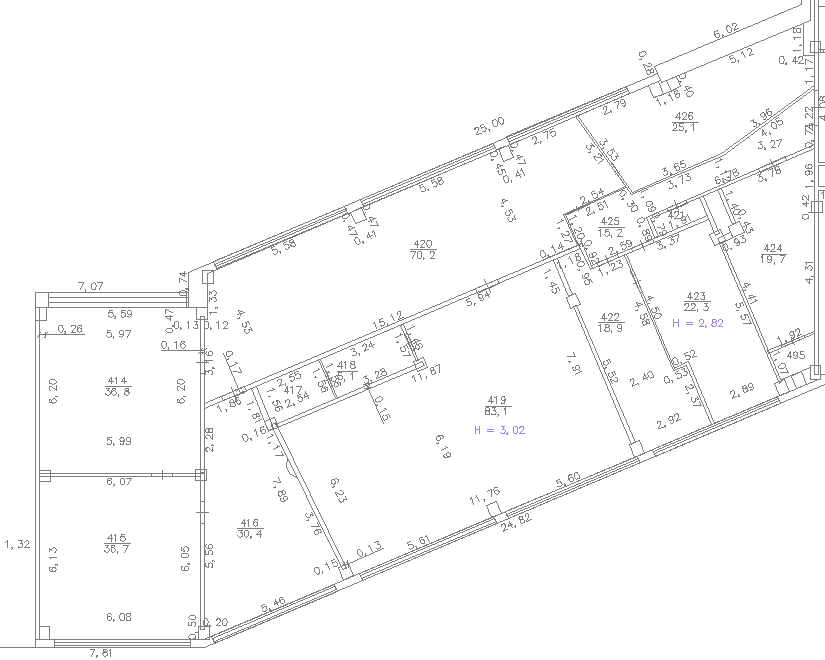 Рисунок 1 - Границы объекта проектирования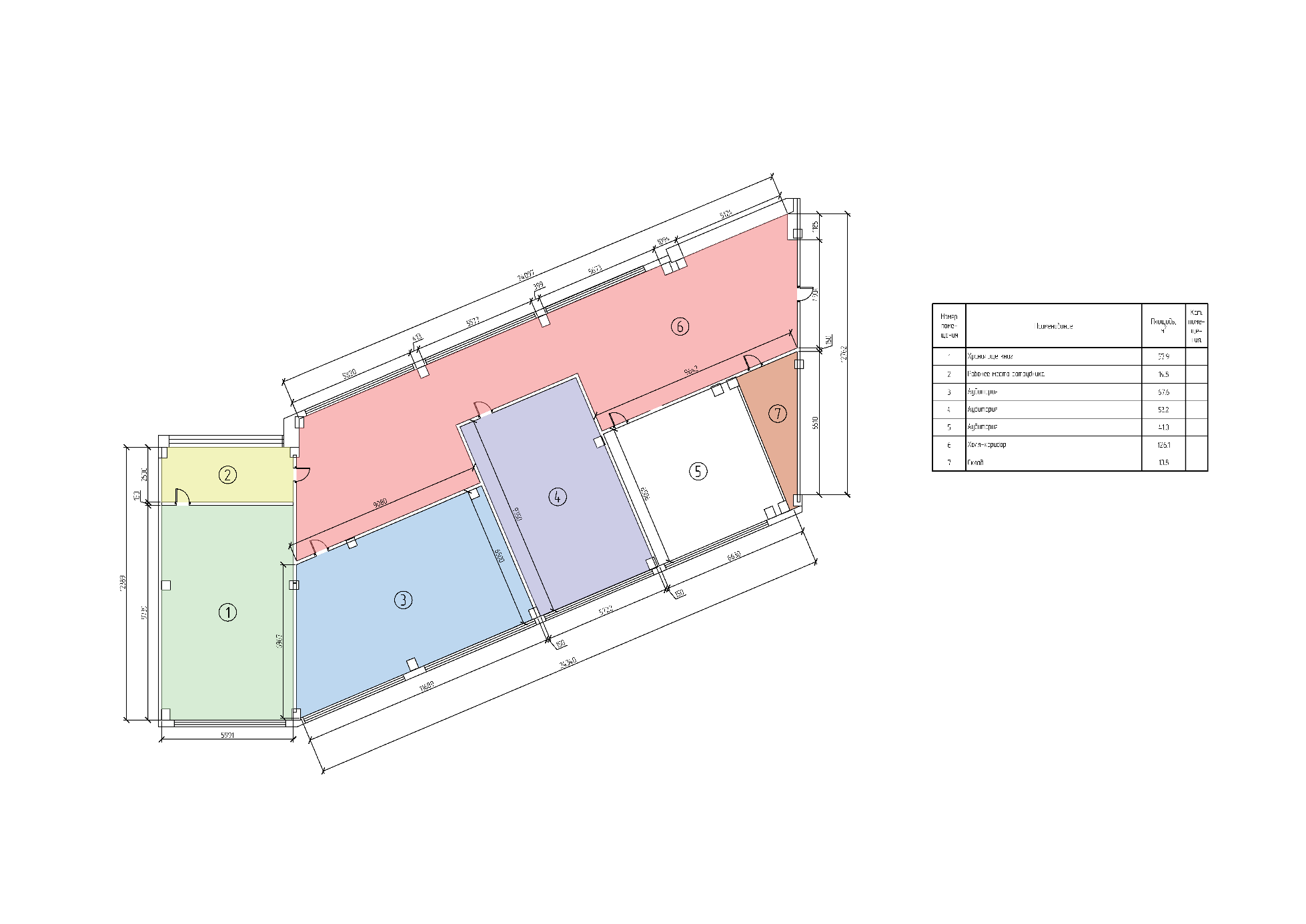 Рисунок 2 - Предполагаемые Заказчиком эскизные планировочные решения (Приложение 2 к Техническому заданию на проектирование)Приложение 3 к Техническому заданию на проектированиеТехнические требования на проектирование на разработку проектно-сметной документации на объект:«Капитальный ремонт помещений 414 - 426, 495 (план БТИ) учебного корпуса (УГИ) ФГАОУ ВО «УрФУ имени первого Президента России Б.Н. Ельцина» расположенного по адресу: г. Екатеринбург, ул. Тургенева, 4.»Общие положенияСогласно предполагаемых Заказчиком эскизным планировочным решениям и предоставленных Заказчиком результата обследования конструкций в помещениях 414-426,495 ( план БТИ) с указанием возможности организации перепланировки, определения состава стен, перекрытий, полов и перегородок, а так же возможности и мест подключения к инженерным сетям, в процессе разработки документации, должны быть запроектированы следующие помещения:Хранилище книгКабинетАудиторияАудиторияАудиторияХолл-коридорСкладОбъем разрабатываемой проектной документации должен отвечать требованиям: проектная документации должна позволить осуществить капитальный ремонт и, в дальнейшем, эксплуатацию всех систем и сетей, а также дать исчерпывающие сведения об архитектурно-строительных и конструктивных решениях.В состав рабочей документации должны быть включены дефектные ведомости на демонтажные работы по всем разделам, где требуется демонтаж, в том числе всех существующих сетей, на основании визуального осмотра.Исполнителем проводятся обмерные работы.Дизайн-проектПредложить не менее трех вариантов архитектурно-планировочных решений на согласование Заказчику.Предложить не менее трех вариантов отделки помещений на согласование Заказчику.Предложить не менее трех цветовых схем материалов отделки на согласование Заказчику.Предложить трехмерную визуализированную модель помещений №№1-7, по итогу согласования архитектурно-планировочных решений, отделки и цветовых схем материалов.Технологические решенияВ состав раздела должны быть включены:общие данные;экспликация помещений с расстановкой оборудования, мебели и т.д.Предусмотреть спецификацию на мебель (цветовые решения на мебель согласно утвержденному Заказчиком Дизайн-проекту) в составе:столы для студентов, слушателей и преподавателей;столы для трансформируемых помещений, позволяющих менять конфигурации рассадок слушателей;столы «островного типа»;дополнительные предметы мебели, предусмотренные Дизайн-проектом для хранилища книг (стеллажи), кабинета сотрудников, холла-коридора.столы и трибуны преподавателя в компьютерных классах и, учебных аудиториях предусмотреть со специальными креплениями для ПК преподавателя и со специальными кабельными организаторами.мебель для холла-коридора.Мебельные решения согласовать с ЦНОТ и АСО УрФУ.Учесть при разработке технологических решений требования предусмотренные требованием на раздел Мультимедийная система.Предусмотреть спецификацию на маркерные поверхности, обеспечив закрытие маркерными поверхности или маркерными досками максимальной площади поверхности стен в учебных аудиториях 03, 04, 05. Маркерные поверхности размещать с отметки 900мм от уровня чистого пола, на высоту не менее чем 1200 мм.Предусмотреть решение на систему затенения - жалюзи. Механические. Без электрического привода. Цвет и фактуру согласовать с Заказчиком на основе дизайн проекта. Мебель для нужд раздела ММС предполагающую встройку оборудования учесть в объеме раздела ММС.Требование к оснащениюМебельные решения для помещений 3, 4, 5 согласовать с разделом ММС.Пом. №1 Хранилище книгПомещение для хранения книг. Предусмотреть установку новых библиотечных стеллажей. Емкость и количество стеллажей должна быть не менее емкости и количества, установленных на текущий момент стеллажей. Количество стеллажей согласовать с Заказчиком исходя из объема хранимого фонда. Габариты стеллажей определить проектом и согласовать с Заказчиком. Количество и размеры ранее установленных стеллажей определить проектировщиком путем визуального обследования помещения и проведения замеров стеллажей.Пом. №2 КабинетПомещение для выдачи изданий читателям. Предусмотреть одно рабочее место сотрудника оснащенное компьютерной и орг техникой, предусмотреть стойку ресепшен для работы с читателями.Пом. №3 АудиторияАудитория активных методов обучения.Стулья на колесах, пластиковые разноцветные. Предусмотреть стационарную стол-трибуну преподавателя. Укомплектовать высоким стуломПредусмотреть встройку  в мебель телекоммуникационного шкафа раздела ММС. Шкаф установить отдельно от трибуны.Размеры стола и трибуны согласовать с ЦНОТиАСО УрФУ. Предусмотреть столы для работы рабочих групп островного типа с крепление ЖК панели. Габариты согласовать с разделом ММС, количество посадочных мест не менее 5. Для каждого стола предусмотреть стулья своего цвета.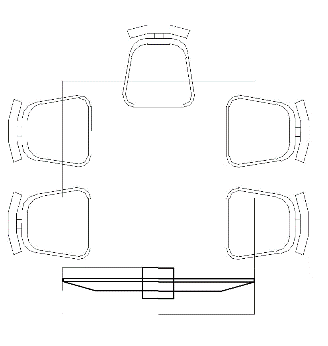 Предусмотреть индивидуальные многоугольные столы трансформеры, для возможности составления их в разные типы рассадок – стол переговоров, линейная рассадка, столы для работы рабочих групп. Столы нескольких цветов.Пом. №4 АудиторияАудитория активных методов обучения.Стулья на колесах, пластиковые разноцветные. Предусмотреть стационарную трибуну преподавателя со встроенной телекоммуникационной стойкой. Согласовать с разделом ММС. Предусмотреть стационарный стол президиума.Предусмотреть индивидуальные многоугольные столы трансформеры, для возможности составления их в разные типы рассадок – стол переговоров, линейная рассадка, столы для работы рабочих групп. Столы нескольких цветов.Пом. №5 АудиторияКомпьютерный класс. Предусмотреть стол для преподавателя с нишами для ПК и оборудования. Для рабочих мест студентов предусмотреть компьютерные столы. Требования на столы согласовать с ЦНОТиАСО.Пом. №6 Холл-коридорРекреационная зона. Выполнить согласно требований на зонирование приведенных в приложении №4. Предусмотреть – мягкую зону, рабочие столешницы с розетками для зарядки устройств вдоль окон с высокими барными стульями, зону вендинговых автоматов, рабочую зону для работы с печатными изданиями и совместной работы.Пом. №7 СкладПредусмотреть металлические стеллажи. Высота стеллажа – максимально возможная. Предусмотреть хранение на стеллажах упакованной компьютерной и орг. техники, а так же бумаги.Архитектурно-строительные решенияПредусмотреть проведение обмеров проектируемых помещений перед началом проектирования проектировщиком.Количество рабочих мест определить проектом. Количество и размер межкомнатных дверей определить проектом исходя из нормативных документов. На эскизной планировке, положение и количество дверей приведено условно.Пом. №1 Хранилище книгДля новых перегородок предусматривается металлокаркас с обшивкой гипсокартонном в 2 слоя с предусмотренным локальным усилением листом фанеры во внутреннем слое в местах монтажа навесного оборудования. Предусмотреть звукоизоляционные материалы при обустройстве перегородок помещений. Предусмотреть замену оконных стеклопакетов. Предполагаемые материалы отделки: для пола - промышленный линолеум, для стен – декоративная штукатурка, для потолка – покраска. Учесть в отделке нормативные требования на данный тип помещений. Скорректировать применяемые материалы по согласованию с Заказчиком в случае необходимости.Предусмотреть проектом утепление полов, стен, стыков ЖБ-плит со стороны арки, для достижения необходимых показателей теплоизоляции помещения.Пом. №2 КабинетДля новых перегородок предусматривается металлокаркас с обшивкой гипсокартонном в 2 слоя с предусмотренным локальным усилением листом фанеры во внутреннем слое в местах монтажа навесного оборудования. Предусмотреть звукоизоляционные материалы при обустройстве перегородок помещений. Предусмотреть замену оконных стеклопакетов. Предполагаемые материалы отделки: для пола - промышленный линолеум, для стен – декоративная штукатурка, для потолка – подвесной фальш-потолок типа «Армстронг».Предусмотреть проектом утепление полов, стен, стыков ЖБ-плит со стороны арки, для достижения необходимых показателей теплоизоляции помещения.Пом. №3 АудиторияДля новых перегородок предусматривается металлокаркас с обшивкой гипсокартонном в 2 слоя с предусмотренным локальным усилением листом фанеры во внутреннем слое в местах монтажа навесного оборудования и по всей плоскости рабочей стены. Предусмотреть звукоизоляционные материалы при обустройстве перегородок помещений. Предусмотреть замену оконных стеклопакетов. Предполагаемые материалы отделки: для пола - промышленный линолеум, для стен – декоративная штукатурка, для потолка – подвесной фальш-потолок типа «Армстронг». Предусмотреть отбойную планку из ЛДСП для предотвращения повреждения покрытия стен мебелью. Высоту установки планки и ее размер согласовать с Заказчиком. Пом. №4 АудиторияДля новых перегородок предусматривается металлокаркас с обшивкой гипсокартонном в 2 слоя с предусмотренным локальным усилением листом фанеры во внутреннем слое в местах монтажа навесного оборудования и по всей плоскости рабочей стены. Предусмотреть звукоизоляционные материалы при обустройстве перегородок помещений. Предусмотреть замену оконных стеклопакетов. Предполагаемые материалы отделки: для пола - промышленный линолеум, для стен – декоративная штукатурка, для потолка – подвесной фальш-потолок типа «Армстронг». Предусмотреть отбойную планку из ЛДСП для предотвращения повреждения покрытия стен мебелью. Высоту установки планки и ее размер согласовать с Заказчиком.Пом. №5 АудиторияДля новых перегородок предусматривается металлокаркас с обшивкой гипсокартонном в 2 слоя с предусмотренным локальным усилением листом фанеры во внутреннем слое в местах монтажа навесного оборудования и по всей плоскости рабочей стены. Предусмотреть звукоизоляционные материалы при обустройстве перегородок помещений. Предусмотреть замену оконных стеклопакетов. Предполагаемые материалы отделки: для пола - промышленный линолеум, для стен – декоративная штукатурка, для потолка – подвесной фальш-потолок типа «Армстронг». Предусмотреть отбойную планку из ЛДСП для предотвращения повреждения покрытия стен мебелью. Высоту установки планки и ее размер согласовать с Заказчиком.Пом. №6 Холл-коридорДля новых перегородок предусматривается металлокаркас с обшивкой гипсокартонном в 2 слоя с предусмотренным локальным усилением листом фанеры во внутреннем слое в местах монтажа навесного оборудования. Предусмотреть звукоизоляционные материалы при обустройстве перегородок помещений. Предусмотреть замену оконных стеклопакетов. Предполагаемые материалы отделки: для пола - промышленный линолеум, для стен – декоративная штукатурка, для потолка – Покраска. Потолки открытые. Коммуникации, кабеленесущие устройства и приборы выкрашиваются в цвет потолка согласно дизайн проекта.Пом. №7 СкладДля новых перегородок предусматривается металлокаркас с обшивкой гипсокартонном в 2 слоя с предусмотренным локальным усилением листом фанеры во внутреннем слое в местах монтажа навесного оборудования. Предусмотреть звукоизоляционные материалы при обустройстве перегородок помещений. Предполагаемые материалы отделки: для пола - промышленный линолеум, для стен –штукатурка с покраской, для потолка – покраска.Предусмотреть проектом утепление полов, стен, стыков ЖБ-плит со стороны арки, для достижения необходимых показателей теплоизоляции помещения.Для всех помещений:Составить дефектные ведомости на замену оконных блоков.Межкомнатные двери помещений – деревянные. Все двери оснастить замками.Пути эвакуации во всех помещениях выполнить в соответствие с требованиями СП 1.13130.2009 «Системы противопожарной защиты. Эвакуационные пути и выходы».Цветовые схемы на отделочные материалы, согласно утвержденному дизайн-проекту.Все строительные материалы должны соответствовать СНиП 21-01-97* Пожарная безопасность зданий и сооружений (с Изменениями N 1, 2) и Федеральному Закону «Технический регламент о требованиях пожарной безопасности» от 22.07.2008 N 123-ФЗ (последняя редакция). Наличие сертификатов к материалам на подтверждение соответствия требованиям пожарной безопасности обязательно.Мультимедийная системаЛокальная вычислительная сетьВ качестве коммутаторов доступа для подключения абонентов, оборудования ЛВС и прочих разделов необходимо использовать коммутаторы Cisco. Количество портов, наличие PoE и другие характеристики определяются в процессе проектирования. Коммутаторы доступа должны быть произведены в РФ. Точку присоединения к корпоративной сети согласовать на этапе проектирования с Дирекцией информационных технологий.Коммутаторы доступа разместить в существующем узле корпоративной сети. Размещение узла согласовать с ДИТ УрФУ. Коммутаторы комплектуются патч-панелями и органайзерами в соответствии с требованиями раздела СКС. В качестве коммутаторов использовать коммутаторы Cisco Catalyst 2960+48TC-L. Учесть, что один коммутатор данной модели предоставляется заказчиком. POE порты выделяются в рамках установленного в узле ЛВС коммутатора Cisco.Беспроводной сегмент сети Wi-Fi должен являться составной частью сети передачи данных здания и предназначен для организации доступа мобильных и стационарных устройств к корпоративной сети, для нужд системы управления ММС и беспроводной передачи аудио и видео посредством системы беспроводных презентаций.Организация доступа к ЛВС и Интернет для подвижных абонентов должна осуществляться по технологии Wi-Fi стандартов 802.11b/g/n/ac в диапазонах частот 2,4 ГГц и 5 ГГц.Предусмотреть две точки доступа Cisco AIR-AP1832I-R-K9, размещение точек согласно Приложения №3.Электропитание точек доступа должно осуществляться сетевых коммутаторов по технологии PoE. Точки доступа должны быть произведены в РФ.При подсчёте количества портов для подключения к ЛВС мультимедийных устройств, руководствоваться принципом обязательного подключения любого мультимедийного устройства к ЛВС, при наличии Ethernet порта на корпусе устройства.Разработанную документацию согласовать с ЦНОТиАСО и ДИТ УрФУ.Система охранного телевиденияВыполнить работы по проектированию системы внутреннего видеонаблюдения на объекте проектирования. Цель создания: диспетчерская поддержка и охранные функции, запись. Камеры диспетчеризациипредусмотреть в каждом помещении не менее одной камеры с параметрами не хуже приведенной в таблице Видеорегистратор не предусматривать. Предусмотреть лицензии для подключения к видеорегистратору Trassir. Камеры разместить в помещении 03, 04, 05Охранные камерыИспользовать установленные на объекте камеры. Модели камер уточнить на этапе проектирования. Камеры разместить в новых местах. Новое проектное положение камер в соответствии с приложением №3Кабельные трассы предусмотреть проектом СКС. Камеры подключать напрямую к магистральному кабелю без розеток.Подключение камер осуществить к сегменту сети ЛВС в рамках проектируемой ЛВС. Питание камер по технологии PoE от коммутаторов проектируемого узла ЛВС. Камеры фиксированные, вари фокальные. Использовать существующий у Заказчика POE коммутатор. Модель и порты подключения уточнить на этапе проектирования в ДИТ УрФУ.Потоки от камер через ЛВС должны сводиться на имеющийся у заказчика IP видеорегистратор Структурированная кабельная системаВ рамках раздела СКС предусмотреть кабельные трассы, кабеленесущие системы, электроустановочные изделия (фурнитуру) для разделов ММС, ЛВС, СОТ, а также решения на стационарные рэковые шкафы и телекоммуникационные стойки и расключение в них магистральной кабельной продукции. Напольные коммутационные коробки (напольные люки), мини-колонны предусматриваются в рамках раздела Электроосвещение и силовое электрооборудование.В качестве установочных изделий использовать розеточные блоки, люки и модули Legrand.Кабельные трассы и кабельные резервы для раздела ММС принять согласно схем приложения №1.Использовать существующий стационарный узел для размещения оборудования предусмотренного разделом ЛВС.Размещение узла уточнить на этапе проектирования. В коммутационном узле предусмотреть систему патч-панелей и кабельных органайзеров исходя из числа коммутаторов раздела ЛВС. В узле сети предусмотреть корпусный не рэкового исполнения ИБП бренда SNR. Размещение оборудования в узле сети согласовать с Дирекцией информационных технологий УрФУ.В качестве кабельных органайзеров использовать кабельные органайзеры с отверстиями для раздела ЛВС и с отверстиями и крышкой для раздела ММС.Предусмотреть коммутационные панели в соответствии с необходимой категорией (5e UTP или 6a STP).Коммутация оконечных устройств производится строго через розеточные модули и патч-панели. Подключение абонентов к сегменту локальной вычислительной корпоративной сети осуществляется путем укладки кабеля от абонентской розетки до коммутационной панели категории 5e UTP в коммутационном шкафу. Подключение удлинителей видео сигналов и сигналов управления по витой паре осуществлять строго по схеме: устройство-патч-корд-розетка-магистраль-патч-панель-патч-корд-розетка. Прямая коммутация магистральных кабелей в устройство запрещена.Для магистральный кабелей HDMI принять схему: со стороны телекоммуникационного шкафа запас кабеля 2 метра, со стороны оконечного устройства – розетка HDMI. Бухтование кабеля не допускается, применять кабели минимально необходимой длины, соблюдая требования на передаваемое разрешение сигнала и его частоту.Запас кабеля витой пары внутри шкафа должен быть не менее трех метров для узла сети и не менее двух высот шкафа для шкафов раздела ММС.Слаботочные кабельные линии прокладывать строго отдельно от силовых линий, допускается пересечение силовых и слаботочных линий только под прямыми углами. При параллельной прокладке слаботочных и силовых линий расстояние должно составлять не менее 25 сантиметров между линиями.Требования к кабельной продукции:Подключения к корпоративной сети выполняются кабелем типа UTP («витая пара») категории 5e. Кабели должны иметь малодымную оболочку (LSZH). Розетки и коммутационная панель для локальной сети должны соответствовать категории кабеля. Все подключения при этом разбиваются по стандарту TIA/EIA-568B и используются все 8 проводников в кабеле. На всех кабелях должны применяться разъёмы типа 8P8С (RJ-45). Кабель должен укладываться скрыто, компьютерные розетки должны быть выполнены в едином стиле с силовыми розетками и другими установочными компонентами. Для прокладки кабельных линий сети удлинения сигналов по технологии HDBaseT, а также удлинения USB по витой паре использовать кабель F\UTP («витая пара») категории 6. Кабели должны иметь малодымную оболочку (LSZH). Розетки и коммутационная панель должны соответствовать категории кабеля. Все подключения при этом разбиваются по стандарту TIA/EIA-568B и используются все 8 проводников в кабеле. На всех кабелях должны применяться разъёмы типа 8P8С (RJ-45). Кабель должен укладываться скрыто, розетки должны быть выполнены в едином стиле с силовыми розетками и другими установочными компонентами. Для подключения акустических систем использовать акустических кабель требуемого сечения во внешней оплеткеДля прокладки линий передачи аудио-сигналов и сигналов управления RS232 использовать балансный симметричный двухжильный кабель в оплеткеУсловные обозначения элементов кабельной системы осуществляется для удобства идентификации объектов. Маркировка наносится на коммутационные шкафы, коммутационные и кроссовые панели, абонентские розетки, точки доступа, оконечное оборудование и центральное коммутационное оборудование. Нанесение маркировки должно осуществляться при помощи самоклеящейся бумаги на лицевую сторону маркируемого элемента.Для нужд раздела ЛВС требования на маркировку принять согласно нижеследующих требований:В обозначении коммутационных шкафов и панелей применяется шифр здания. Розетки для подключения абонентов Шифр розетки должен отражать её территориальное расположение и состоять из двух элементов:[Аудитория]-[Номер], гдеАудитория – номер помещения в здании, в котором расположена розетка,Номер – порядковый номер розетки в помещении. Присвоение номеров производится по часовой стрелке от основного входа в помещение. Для розеток, распложенных друг над другом, номера возрастают снизу-вверх.Пример: 501-5Коммутационные шкафыШифр шкафа не отражает его территориального расположения и состоит из двух элементов:FN8-[Номер], гдеFN8 – индекс сегмента корпоративной сети, к которому относится СКС,Номер – порядковый номер шкафа в здании. Присвоение номеров производится в соответствии с направлением нумерации помещений. В номер шкафа может быть включён номер этажа или секции.Пример: FN8-1Шифр коммутационной панели является дополнением к шифру шкафа (в котором она располагается): pp FN8-[Номер шкафа]-[Номер], где Номер – порядковый номер коммутационной панели в шкафу. Панели нумеруются сверху вниз.Пример: pp FN8-1-5Для коммутационных панелей порты маркируются шифром тех розеток (или портов других панелей), с которыми они соединены.Для нужд раздела ММС и СОТ способ и требования к маркировке кабельной продукции и устройств согласовать с ЦНОТиАСО УрФУ на этапе проектирования.Маркировка оконечных устройств и коммутационного оборудования должна быть уникальной. Использование одинаковой маркировки для оборудования разной модели не допускается.Электроосвещение и силовое электрооборудованиеМаксимальная мощность энергопринимающих устройств потребителя определить проектом; Категория надежности электроснабжения: третья;Класс напряжения электрических сетей: 0,4 кВ;Разработать проект и согласовать в ОГЭ УрФУ проектную документацию на выполняемые работы с учетом расположения и количества токоприемников, способов прокладки проводов и кабелей, их марок, сечений, защитных мероприятий в соответствии с ПУЭ и другими действующими нормативными документами;Разделы проектов электроосвещение и электрооборудование должны включать в себя:- пояснительную записку- демонтажные работы старых электросетей- однолинейную схему электроснабжения- план размещения оборудования электрооборудования.- план размещения кабельных линий с указанием способа прокладки, привязок и высот.- план размещения осветительной сети.- схему заземления металлических корпусов оборудования в соответствии с ПУЭ- подробную спецификацию материалов и оборудования- расчет потребляемой мощности.- иные документы, необходимые для правильности чтения чертежей и монтажных работВсе разделы и технические решения согласовать с ОГЭ УрФУ;Проектные работы выполнять с учетом фактического обследования и обмеров;Все проектируемое электрооборудование и материалы должны иметь сертификаты соответствия ГОСТ и сертификаты пожарной безопасности;В всех помещениях иметь эвакуационное, охранное и дежурное освещение, выполненное в соответствии с требованиями СП-52.13330.2011 "Естественное и искусственное освещение".Произвести необходимые расчеты электрических нагрузок с учетом нормативного резерва;Осветительную, розеточную потребительскую, компьютерную линии, линии подключения мультимедийного оборудования и линии питания мультимедийного оборудования в помещениях выполнить раздельно от независимых аппаратов защиты.Произвести необходимые расчеты освещенности помещений в соответствии СанПиН.Предусмотреть зонирование освещения в помещениях, зоны освещения должны выключаться строго рядами параллельными стене со средствами отображения. На схемах указать номера групп сетей, способ прокладки кабельных линий, высоту и привязки оборудования и коммутационных аппаратов (выключатели, розетки, щитки и т.д.);Высоты и привязки электрооборудования согласовать с другими разделами проекта (отопление и вентиляция, размещение мебели и оборудования);Электрощиты предусмотреть с учетом возможности выполнять замеры токовых характеристик на вводных аппаратах, для ревизии и проведения тепловизионного контроля. Щиты укомплектовать металлическими дверцами с замками;При выборе места размещения щитов учитывать необходимость их размещения таким образом, чтобы они не препятствовали размещению навесного и оконечного оборудования других разделов.Использовать исключительно медные трех- и пятипроводные кабели с не поддерживающей горение с низким дымовыделением изоляцией и маркировкой по всей длине кабеля (марка, сечение, длина, точка подключения);Осветительную, бытовую розеточную, компьютерную линии, лини подключения мультимедийного оборудования выполнить раздельно от независимых аппаратов защиты;Соединения жил кабелей до 4мм2 в распределительных коробках выполнять только сваркой;Ответвительные коробки розеточных и осветительных линий предусмотреть в помещении:- при съемном потолке – за фальшпотолком в доступных для обслуживания местах,- при несъемном потолке (гипсокартон) – ниже уровня фальшпотолка,- при стандартной отделке – 0,2-0,3м от потолка или ригеля;Подключение блоков розеток или одиночных розеток (не более 4 ед. в узле (в группе) и светильников выполнять отдельным спуском вертикально вниз от ответвительной коробки. Соединения розеток, светильников «шлейфом» не допускаются;При прокладке кабельных линий в полу предусматривать только стальную водо-газопроводную трубу;Прокладку силовых и слаботочных кабелей проводить строго в раздельных трубах, пересечения между трубами строго под прямыми углами, расстояние не мене 25 см.На бытовые линии предусмотреть выключатели дифференциального тока (тип АС 6кА). Наименования и типы устанавливаемых приборов, светильников и пр. электроматериалов и оборудования согласовать в ОГЭ УрФУ;Проложенные кабели в местах присоединения к зажимам оборудования в начале и конце линии, а так же в местах прохода перегородок и перекрытий ( до и после) снабдить бирками с указанием их марки, сечения, напряжения, наименования линии.Согласовать виды работ, подлежащих сокрытию, с последующим оформлением акта установленной формы.Монтаж проводников основной и дополнительной систем уравнивания потенциалов проводить в соответствие с главой 1.7 Правил устройства электроустановок (ПУЭ). На плане размещения электрооборудования указать точные привязки места установки.Указать на плане силовой и осветительной сети:- марки кабелей питающих линий,- марки, оборудования и светильников,- способ и место прокладки питающих сетей, - номера групп питающих линий, наименование распределительных щитов от которых   питается группа.- наименования помещений,- высота размещения оборудования,- если питающие группы прокладываются в трубах, указать тип трубы и ее диаметр (аналогично с кабель-каналом).- размеры и оси помещений.Разрабатываемая документация должна быть выполнена в соответствии с требованиями действующих в РФ нормативных документов (ПУЭ, ПТЭЭП, СНиП, ПОТ РМ, ГОСТ и др.);Рекомендуемые электроматериалы и оборудование:•	Автоматические выключатели производителей: АВВ, Legrand, Shnaider Electric,•	Устройство защитного отключения производителей: АВВ, Legrand, Shnaider Electric,•	Коробка ответвительная для открытой установки с кабельными вводами, производитель: DKC,•	Коробка ответвительная для скрытой установки, производитель: DKC,•	Гибкая гофрированная труба из самозатухающего ПВХ-пластиката, производитель: DKC,•	Светильники для учебных аудиторий и коридоров: Светильник OPTIMA.OPL ECO LED 595 4000K•	Светильники для подсобных помещений: Светодиодные светильники удовлетворяющие требованиям IP54.•	Световой светодиодный указатель выхода «ВЫХОД» MBD-200 E-07, производитель Svetlon, •	Выключатель освещения «ЭТЮД», производитель Schneider Electric,•	Стационарная розетка (силовой разъем) производителей: Legrand Mosaic,•	Металлические лотки и короба, производитель: ДКС,•	Кабельная продукция для внутренних электропроводок: в соответствии способу прокладки по действующим нормативным документам (ВВГнГ или ВВГнГ LS, (FRLs)).Обеспечение доступа обслуживающему персоналу ко всем осветительным приборам и местам соединения жил проводов.Требования к электротехническим материалам и электрооборудованию:Модели розеток сети питания, а также их количество и план размещения должен соответствовать приведенным в разделе СКС, ММС, ЛВС и прочих предусмотренных проектом и слаботочным и силовым розеткам и быть выполнен с ними в рамках одних продуктовых серий электро-установочных изделий. Напольные коммутационные коробки (напольные люки), мини-колонны предусматриваются в рамках раздела Электроосвещение и силовое электрооборудование.Предусмотреть подвод электропитания к потребителям предусмотренным всеми разделами проекта, согласно требованиям соответствующих разделов.Обеспечить заземление рэковых шкафов, лотков,патч-панелей.Отопление, вентиляция и кондиционированиеСистемы отопления, вентиляции и кондиционирования воздуха помещений необходимо проектировать в соответствии с требованиями СП 60.13330.2012 «Отопление, вентиляция и кондиционирование воздуха. Актуализированная редакция СНиП 41-01-2003», СП 7.13130.2013 «Отопление, вентиляция и кондиционирование. Требования пожарной безопасности», общими требованиями для учебных и офисных помещений, а также иными нормативными документами.В системах вентиляции предусмотреть установку огнезадерживающих клапанов (с соответствующим пределом огнестойкости по ст. 88 и табл. 24 №123-ФЗ) с электрическим приводом на воздуховодах при пересечениях ими противопожарных преград и их автоматическое закрытие в случае пожара; отключение вентиляции при срабатывании пожарной сигнализации на «Пожар».Противодымную защиту помещений (дымоудаление) запроектировать в соответствии с требованиями СП 7.13130.2013 «Отопление, вентиляция и кондиционирование. Противопожарные требования»;Воздуховоды выполнить из тонколистовой оцинкованной стали, предусмотреть тепло-шумоизоляцию воздуховодов в соответствии с нормами.Данные по воздухообмену принять в соответствии с действующими нормами. При выборе вентиляторов подбирать модели, отличающиеся низким уровнем шума, шум от системы приточно-вытяжной вентиляции не должен мешать проведению мероприятий и работе звука усилительного комплекса.Проектом предусмотреть теплотехнический расчет, а также замену существующих трубопроводов отопления в границах проектирования. Трубы применить стальные водогазопроводные, отопительные приборы – радиаторы биметаллические, для регулировки температурного режима в помещении предусмотреть запорно-регулировочную арматуру на подводках к радиаторам.Выполнить запрос ТУ на подключение системы отопления, вентиляции в теплоснабжающей организации.Предусмотреть кондиционеры в учебных аудиториях на основе сплит систем с настенными внутренними блоками. Предусмотреть встраиваемые настенные проводные пульты управления кондиционерами. Размещение пультов управления согласовать с Заказчиком.Предусмотреть специализированную систему поддержания микроклимата в книгохранилище с круглосуточным и круглогодичным режимом работы. Оформить ее как отдельный том, со своей отдельной сметой. В рамках раздела Отопление, вентиляция и кондиционирование.Принять требования к микроклимату в соответствии с площадью, назначением помещений, количеством посадочных мест и интенсивностью людских потоков, согласно таблицы (учитывать тепло избытки по смежным разделам):Автоматизация систем отопления и вентиляцииПредусмотреть систему автоматизации и управления системами вентиляции, кондиционирования и отопления.Принятые проектные решения должны быть согласованы с разделом Отопление, вентиляция и кондиционирование.Перед разработкой проектного решения привести технико-экономическое обоснование необходимости разработки системы автоматизации соответствующего уровня сложности, с определением необходимых оператору функций. Дальнейшую разработку производить в соответствии с согласованным с Заказчиком перечнем функций.Размещение пультов и щитов управления системами вентиляции и отопления с Заказчиком на этапе проектирования, исходя из сценариев использования помещений и разграничения прав доступа к органам управления.Предусмотреть систему сопряжения с системой пожара-охранной сигнализацией и отработку сценария «Пожар». Руководствоваться СП 484.1311500.2020  «Системы противопожарной защиты.  СИСТЕМЫ ПОЖАРНОЙ СИГНАЛИЗАЦИИ И АВТОМАТИЗАЦИЯ СИСТЕМ ПРОТИВОПОЖАРНОЙ ЗАЩИТЫ. Нормы и правила проектирования»;Охранно-пожарная сигнализация и система оповещения и управления эвакуацией Выполнить в соответствии с требованиями ФЗ №123 от 04.07.2008г, СП, РД, ПУЭ.Систему ОПС и СОУЭ построить на базе оборудования НПО Болид: С-2000КДЛ, С-2000БИ, С-2000М, С-2000К, Сигнал 20П SMD. Предусмотреть автоматическое отключение (включение) приточной (вытяжной) вентиляции при срабатывании системы. Разработать техническую документацию для персонала. Контрольные сигнальные линии вывести на ПЦН (пост охраны СБ на главном входе в здание).Применить пожарные извещатели: «ДИП-34А» - в учебных и вспомогательных помещениях, «ИПР-513-3А» - на путях эвакуации.Установить световые указатели направления движения к выходу на путях эвакуации. Запуск системы оповещения – автоматический.Шлейфы сигнализации, соединительные и питающие линии, линию ДПЛС и линию RS-485 систем пожарной автоматики выполнить негорючим кабелем марки КПСЭнг-FRLS 1х2х0,5 с низким дымо- и газовыделением. Кабель проложить за подвесным потолком на металлической проволоке или в кабельном канале. Трасса сетей ПС должна быть удалена от источников электромагнитного излучения не менее чем на 0,5 м. В качестве резервных источников питания системы применить СКАТ 1200И7 с двумя АКБ емкостью 12 А*ч. Переход системы на работу от резервных источников и обратно должен осуществляться автоматически.Систему оповещения построить на базе: блока управления Рокот-4 с АКБ 12В 7 А/ч, громкоговорителей АС-2, оповещателя Молния-12.Требования к инженерному обеспечениюВсе разделы рабочей документации должны соответствовать действующим нормам и правилам эксплуатации помещений административного назначения.Инженерные решения разработать в соответствии с техническими условиями инженерных подразделений Заказчика, инженерное оборудование в соответствии с действующими нормами.Технические решения при проектировании системы вентиляции, систем электроснабжения, электроосвещения, пожарной сигнализации, систем пожаротушения должны соответствовать требованиям СП 31-110-2003, СНиП, СанПиН, ПУЭ, ППБ 01-03, СП 3.13130-2009, СП 5.13130-2009, СП 6.13130-2009, СП 7.13130-2009, СП 10.13130-2009. Электроснабжение предусмотреть на основе проектных нагрузок на инженерные системы объекта, технических условий, выданных Заказчиком на объект. Все виды работ должны соответствовать требованиям СП 31-110-2003, СНиП, СанПиН, ПУЭ.Сметная документация1. Формирование сметной стоимости должно осуществляться в соответствии с Методикой определения стоимости строительства, реконструкции, капитального ремонта, сноса объектов капитального строительства, работ по сохранению объектов культурного наследия (памятников истории и культуры) народов Российской Федерации на территории Российской Федерации (приказ Минстроя России от 04.08.2020 №421/пр.) (далее – Методика), либо действующей на момент подготовки проектной документации.2. Локальные сметные расчеты разработать с соблюдением всех действующих норм и правил на основании ФЕР, в том числе ФССЦ, ФСЭМ, ФССЦпг  (в редакции Федеральной сметно-нормативной базы, актуальной на момент составления сметной документации) базисно-индексным методом ,с учетом нормативной базы, действующей на момент подготовки проектной документации. 3.Для пересчета в текущий уровень цен применить индексы  действующей на момент подготовки проектной документации.4. При отсутствии в указанных сборниках цен на материалы и оборудование провести анализ рынка стоимостных предложений фирм поставщиков. В подтверждение принятой цены необходимо приложить не менее 3-х предложений от разных организаций со ссылкой на источник информации и заполнить информацию о мониторинге цен. Стоимостные предложения должны быть оформлены соответствующим образом (заверены подписью и печатью поставщика со штампом “Копия верна”, пронумерованы страницы, проставлены номера позиций в перечне материалов) с указанием даты, стоимости в рублях (с НДС в процентах или без НДС, с учетом или без учета стоимости доставки, монтажа, пусконаладочных работ). 5. В основании сметы обязательно указывается ссылка на комплект рабочей документации.6. Состав сметной документации:- Сводный сметный расчет в базовом и текущем уровне цен;- Локальные сметные расчеты;- Ведомость объемов по видам работ;- Конъюнктурный  анализ цен на материалы и оборудования;- Обосновывающие документы;- Пояснительная записка.Проектировщик согласовывает рабочий проект (рабочую документацию) с эксплуатирующими службами Заказчика. Согласовать проект со всеми заинтересованными государственными организациями.Требования составу документации.Состав, содержание и оформление рабочей документации должны соответствовать ГОСТ Р 21.1101-2020 «Основные требования к проектной и рабочей документации». Комплект документации предоставляется Заказчику в трех экземплярах на бумажном носителе и один экземпляр на электронном носителе на DVD диске: рабочая документация в редактируемых форматах AutoCAD (*.dwg), Microsoft Visio (*.vsdx) Microsoft Office (*.docx), и графическом формате Adobe Acrobat Document (*.pdf), сметы в форматах Microsoft Office Excel (*.xls) и Гранд Смета (*gsfx).Приложение  № 1 к Техническим требованиям Структурные схемыПомещение 03Помещение 04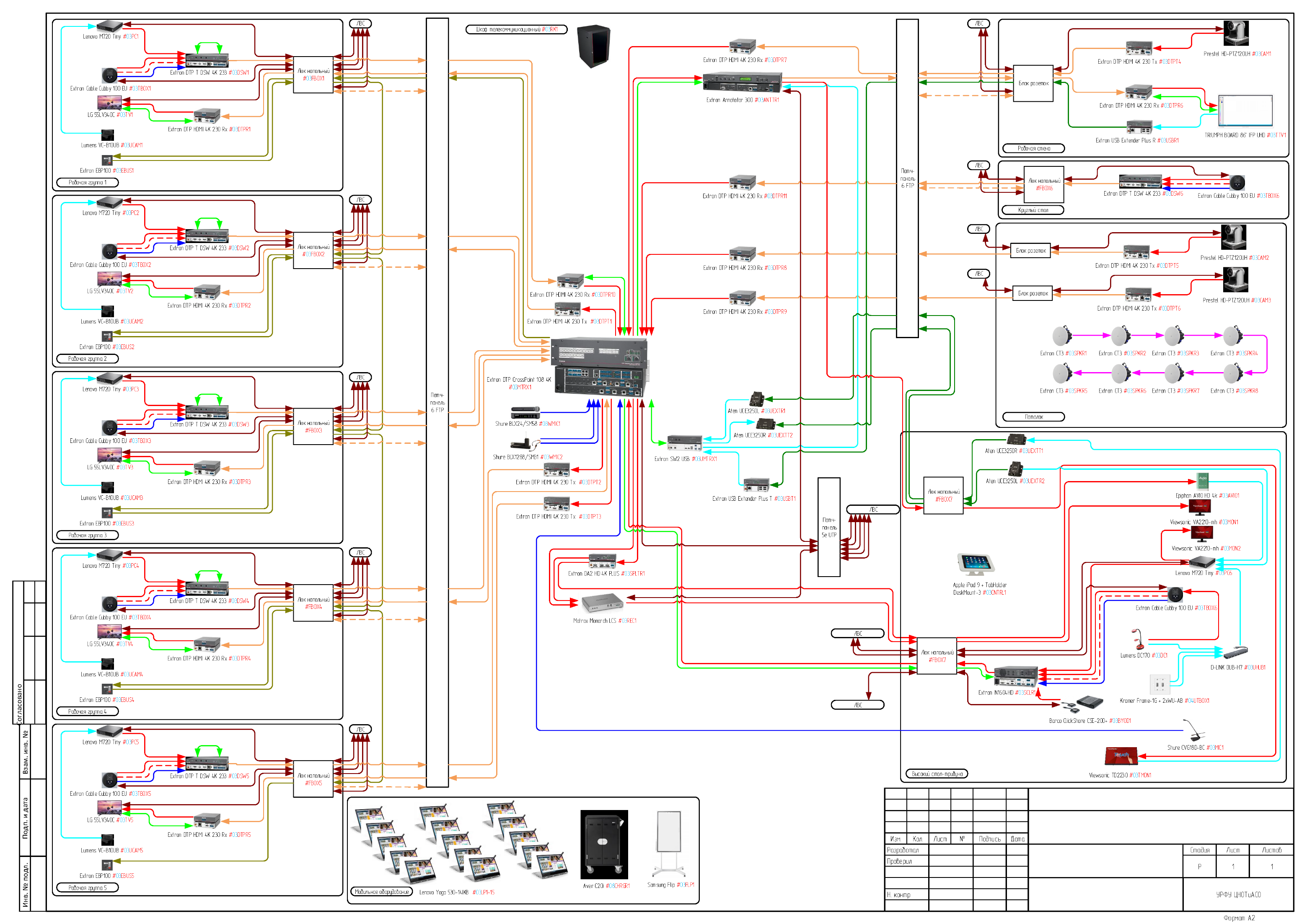 Помещение 05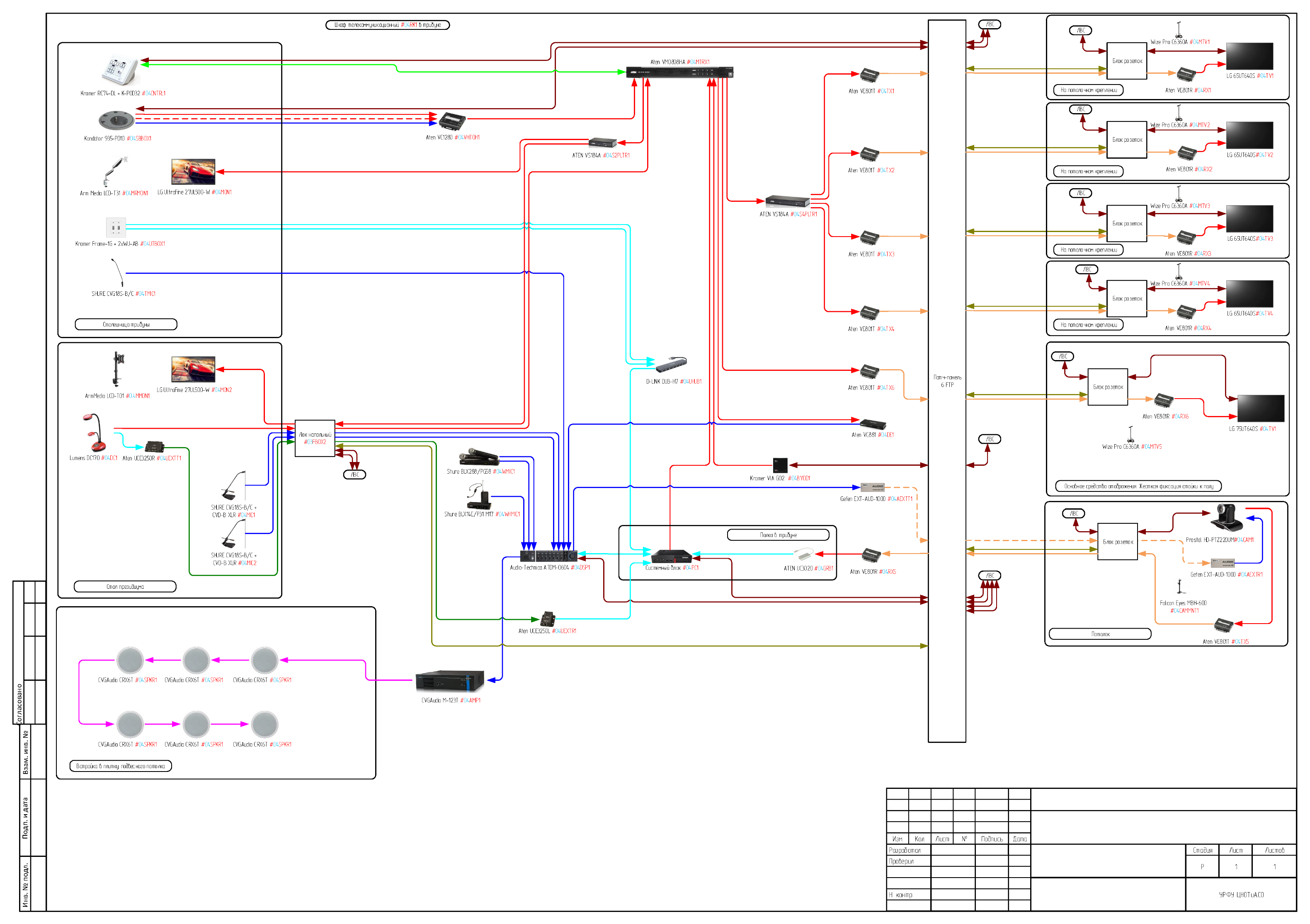 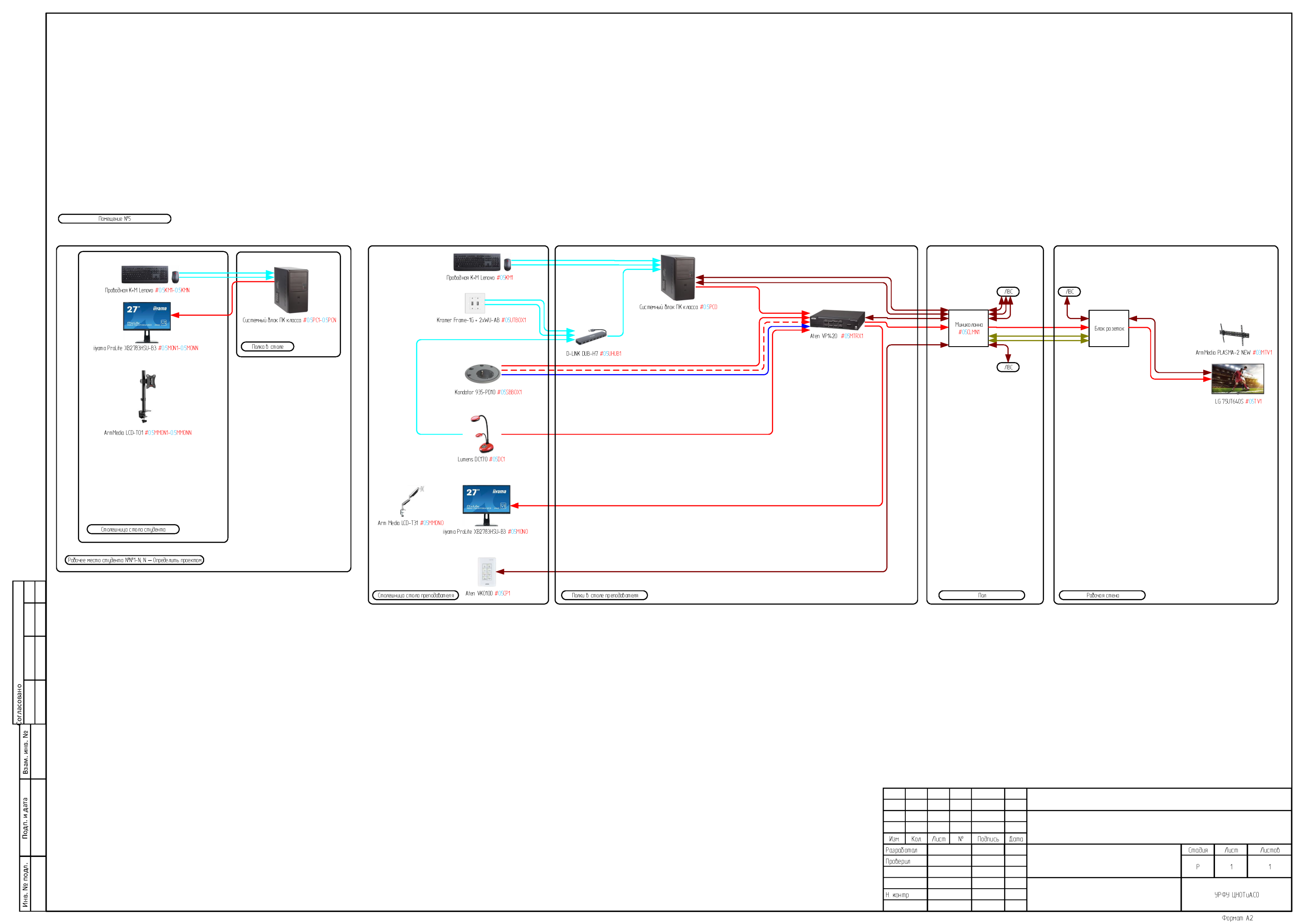 Приложение №2 к Техническим требованиямТаблица №1 Спецификация давальческого оборудования ЗаказчикаПриложение №3 к техническим требованиям План расстановки оборудования 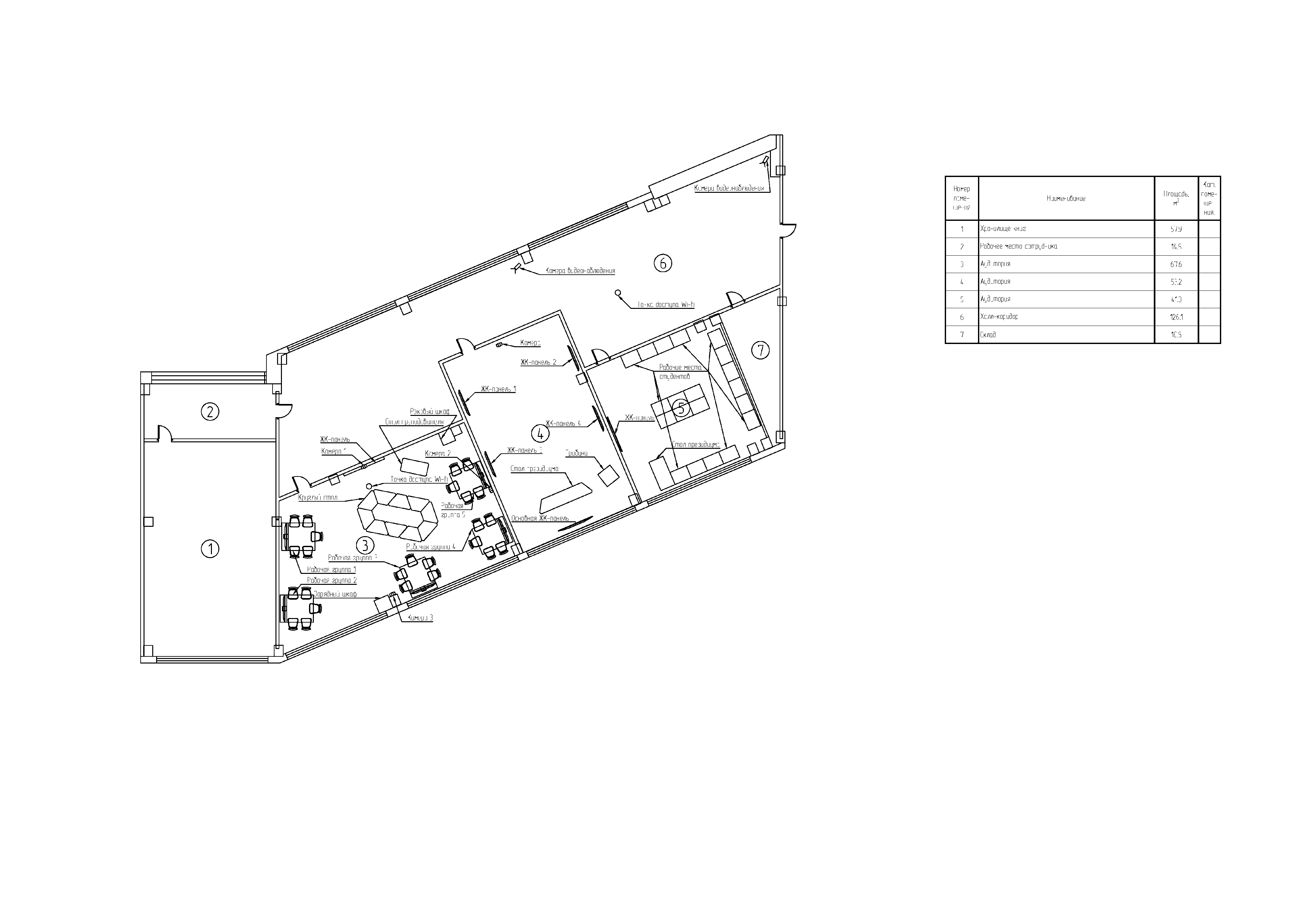 Приложение №4. К техническим требованиямПлан зонирования помещенийПриложение №5. К Техническим требованиям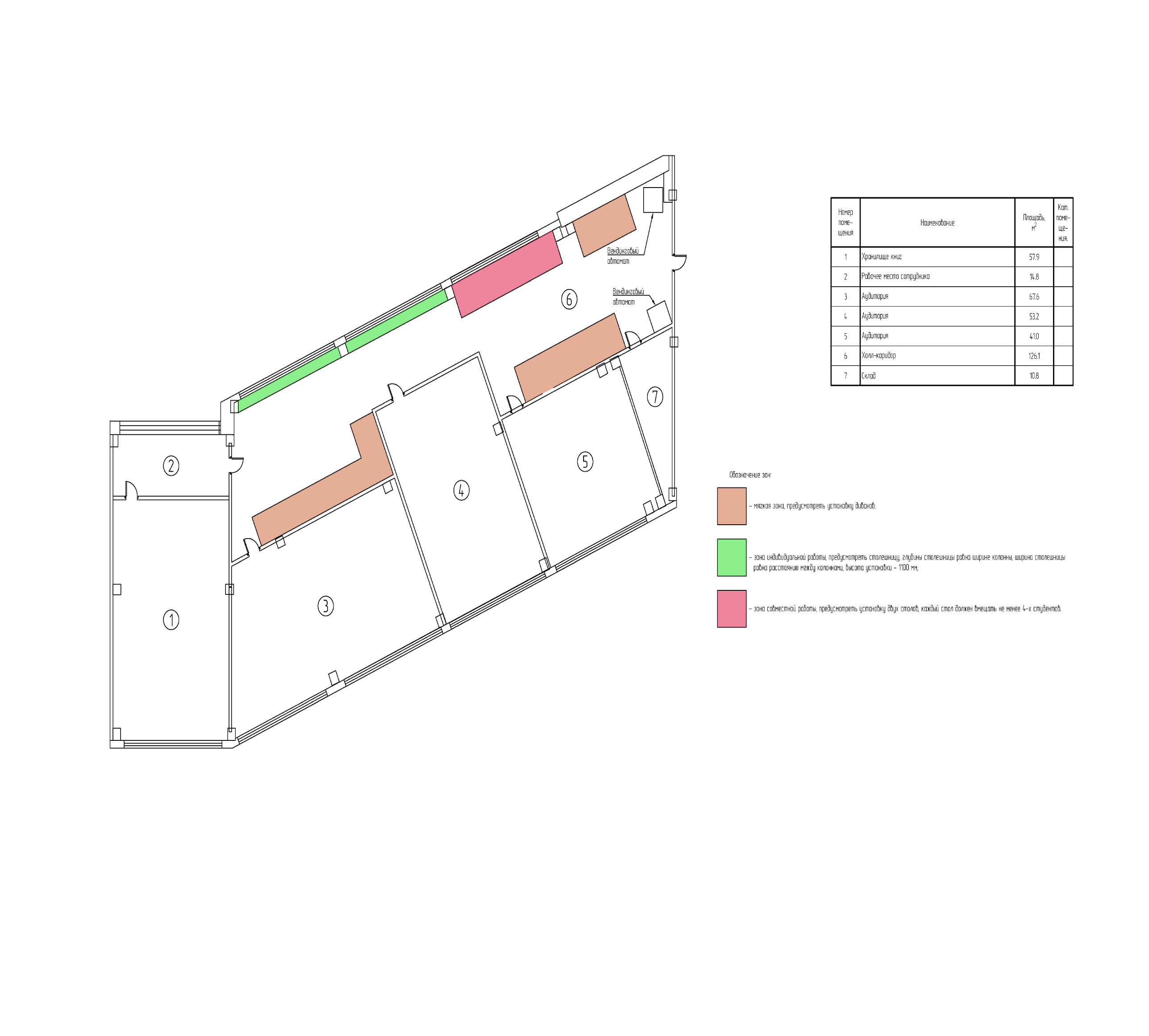 Компоновка телекоммуникационных шкафов раздела ММСПриложение №5. к Техническим требованиямКомпоновка телекоммуникационных шкафов раздела ЛВСПриложение №6. К Техническим требованиямГрафик производства работПри формировании проектного решения руководствоваться этапным подходом к выдаче документации с промежуточным согласованием проектных решений.№ п/пПеречень основных данных СодержаниеОбщие данныеОбщие данныеОбщие данные1.1Наименование объекта«Капитальный ремонт помещений 414 - 426, 495 (план БТИ) учебного корпуса (УГИ) ФГАОУ ВО «УрФУ имени первого Президента России Б.Н. Ельцина» расположенного по адресу: г.Екатеринбург, ул. Тургенева, 4.»1.2Место расположения объектаг.Екатеринбург, ул. Тургенева, 4.1.3Наименование заказчикаФГАОУ ВО «Уральский федеральный университет имени первого президента России Б.Н. Ельцина»1.4Адрес заказчика620039, г. Екатеринбург, ул. Тургенева 41.5Стадийность проектирования Одностадийная рабочая документация стадия «Р»1.6Основные технические показателиПланируемая общая площадь помещений – 372 кв.м. с учетом изменения планировки.1.7Вид проектаИндивидуальныйОсновные требования к проектным решениямОсновные требования к проектным решениямОсновные требования к проектным решениям2.1Мощность, вместимость, пропускная способность, состав и  площади помещений, строительный объём.Обеспечить общую площадь помещений 372м.кв2.2Основные требования к инженерному и технологическому оборудованию.Инженерное оборудование в соответствии с техническим назначением помещения.2.3Архитектурно-строительные решенияЗапроектировать капитальный ремонт помещений 414 - 426, 495 (план БТИ) учебного корпуса (УГИ) ФГАОУ ВО «УрФУ имени первого Президента России Б.Н. Ельцина» расположенного по адресу: г.Екатеринбург, ул. Тургенева, 4, общей площадью. 372 кв.м. За основу принять предполагаемые заказчиком эскизные планировочные решения (см. Приложение 1 к техническому заданию рис. 2)2.4Перечень помещений размещаемых в проектируемом объектеХранилище книгКабинетАудиторияАудиторияАудиторияХолл-коридорСклад2.5Основные требования к инженерному обеспечениюПрименить современные и энергосберегающие технологии, оборудование и материалы отечественного производства или, в случае отсутствия, зарубежные аналоги.2.6Требования к обеспечению пожарной безопасностиВ соответствии с требованиями Федерального закона от 22 июля . № 123-ФЗ «Технический регламент о требованиях пожарной безопасности»2.7Основные требования к обеспечению энергоэффективности В соответствии с Федеральным закономот 23 ноября . № 261-ФЗ«Об энергосбережении и о повышении энергетической эффективности и о внесении изменений в отдельные законодательные акты Российской Федерации»2.8 Дополнительные требованияПредусмотреть мероприятия по обеспечению доступа маломобильных групп населения согласно действующим нормам.Требования к проектной документацииТребования к проектной документацииТребования к проектной документации3.1Состав разделов Рабочей документацииРабочая документация стадии «Р» выдается Заказчику в следующем объеме:ДП - Дизайн-проект;АС - Архитектурно-строительные решения;ТХ - Технологические решения;ОВиК - Отопление, вентиляция и кондиционирование;АОВ – Автоматизация отопления и вентиляцииЭОиМ – Электроосвещение с силовое электрооборудованиеОПиС – Охранная и пожарная сигнализация;СОУЭ - Система оповещения и управления эвакуацией;СКС – Структурированная кабельная система;ЛВС – Локальная вычислительная сеть;ММС - Мультимедийная система;СОТ – Система охранного видеонаблюдения.ТО - Заключение по обследованию состояния несущих строительных конструкций по объекту с указанием степени влияния принятых решений на безопасность здания после проведения СМР.3.2Сметная документация1. Формирование сметной стоимости должно осуществляться в соответствии с Методикой определения стоимости строительства, реконструкции, капитального ремонта, сноса объектов капитального строительства, работ по сохранению объектов культурного наследия (памятников истории и культуры) народов Российской Федерации на территории Российской Федерации (приказ Минстроя России от 04.08.2020 №421/пр.) (далее – Методика), либо действующей на момент подготовки проектной документации.2. Локальные сметные расчеты разработать с соблюдением всех действующих норм и правил на основании ФЕР, в том числе ФССЦ, ФСЭМ, ФССЦпг  (в редакции Федеральной сметно-нормативной базы, актуальной на момент составления сметной документации) базисно-индексным методом ,с учетом нормативной базы, действующей на момент подготовки проектной документации. 3.Для пересчета в текущий уровень цен применить индексы  действующей на момент подготовки проектной документации.4. При отсутствии в указанных сборниках цен на материалы и оборудование провести анализ рынка стоимостных предложений фирм поставщиков. В подтверждение принятой цены необходимо приложить не менее 3-х предложений от разных организаций со ссылкой на источник информации и заполнить информацию о мониторинге цен. Стоимостные предложения должны быть оформлены соответствующим образом (заверены подписью и печатью поставщика со штампом “Копия верна”, пронумерованы страницы, проставлены номера позиций в перечне материалов) с указанием даты, стоимости в рублях (с НДС в процентах или без НДС, с учетом или без учета стоимости доставки, монтажа, пусконаладочных работ). 5. В основании сметы обязательно указывается ссылка на комплект рабочей документации.6. Состав сметной документации:- Сводный сметный расчет в базовом и текущем уровне цен;- Локальные сметные расчеты;- Ведомость объемов по видам работ;- Конъюнктурный  анализ цен на материалы и оборудования;- Обосновывающие документы;- Пояснительная записка.3.3Перечень исходно-разрешительной документации (предоставляется Заказчиком)Задание на проектированиеПланы БТИПредполагаемые планировочные решенияТехнические требования на проектирование на разработку проектно-сметной документации на данный объект.Предоставленное Заказчиком Техническое заключение по результатам обследования технического состояния строительных конструкций, вентиляции и вентиляционных шахт и выполнения обмерных работ помещения 414-426, 495 по плану БТИ, Тургенева 4, в рамках создания проекта перепланировки помещения для проведения капитального ремонта (356-2021-УПСК) от 20 мая 2021 года.№Номер помещения согласно эскизной планировкиОбщие требованияОбщие требования1Аудитория 31.Все проектные решения согласовать с ЦНОТиАСО УрФУ.2.Все оборудование для проекта предоставляется Заказчиком, согласно спецификации в приложении №2 к настоящему техническому заданию, если не оговорено особо.3.Проектировщик должен обеспечить полное использование всего оборудования и материалов предусмотренных спецификацией в соответствии с приложением №24.При проектировании руководствоваться схемой №1 приложения №1, в случае необходимости внесения изменений в схему коммутации данное изменение согласуются с ЦНОТиАСО УрФУ.5. Рабочее разрешение системы видеокоммутации 4К 30Гц6. Кабельная магистральная инфраструктура и телекоммуникационные шкафы учитываются в рамках раздела СКС.7. Способ и требования к маркировке кабельной продукции и устройств согласовать с ЦНОТиАСО УрФУ на этапе проектирования.8. Ожидаемые Заказчиком расстановки оборудования принять согласно Приложения №31.Все проектные решения согласовать с ЦНОТиАСО УрФУ.2.Все оборудование для проекта предоставляется Заказчиком, согласно спецификации в приложении №2 к настоящему техническому заданию, если не оговорено особо.3.Проектировщик должен обеспечить полное использование всего оборудования и материалов предусмотренных спецификацией в соответствии с приложением №24.При проектировании руководствоваться схемой №1 приложения №1, в случае необходимости внесения изменений в схему коммутации данное изменение согласуются с ЦНОТиАСО УрФУ.5. Рабочее разрешение системы видеокоммутации 4К 30Гц6. Кабельная магистральная инфраструктура и телекоммуникационные шкафы учитываются в рамках раздела СКС.7. Способ и требования к маркировке кабельной продукции и устройств согласовать с ЦНОТиАСО УрФУ на этапе проектирования.8. Ожидаемые Заказчиком расстановки оборудования принять согласно Приложения №3№Номер помещения согласно эскизной планировкиПодсистемаТребования1.1Аудитория 3Локальная зона для работы рабочей группы («островок»). Всего 5 зон.Мебель – специализированный стол с креплением под телевизор и нишами для оборудования. (разработать мебельное решение) 1.Коммерческий телевизор с функцией дистанционного управления 55”2. Стационарный ПК в ультра-компактом корпусе с антивандальным исполнением, комплектуется проводной мышью и клавиатурой. 3. Точка подключение ноутбука студента на рабочем столе: интерфейс VGA, TRS 3.5, HDMI, розетка питания 220В.4. Кнопочная панель управления оборудованием локальной зоны на настольном креплении: включение и выключение ЖК панели, выбор источника выводимого на ЖК панель (компьютер, ноутбук), отправка изображения на другие островки и центральный экран помещения.5. Специализированная USB камера с широкоугольным объективом и встроенным микрофоном.6. Многоформатный видео коммутатор с тремя входами и встроенным передатчиком по витой паре и эмбеддированием аудио.7. Коммутация к центральной системе отображения через напольный люк1.2Аудитория 3Зона обсуждения1.Помимо «островков» предусмотреть в центре помещения линейно размещённые трансформируемые столы, с возможностью объединения в один овальный стол. В данном столе должна быть организована точка подключение ноутбука студента на рабочем столе: интерфейс VGA, TRS 3.5, HDMI, розетка питания 220В. Подключение к центральной системе организовать через напольный люк.1.3Аудитория 3Основная зона визуализации1. В качестве основного средства отображения выступает LED-панель диагональю 86”, с разрешением 4К.Панель монтируется на специализированное крепление по центру рабочей стены.2. Изображение с любого «островка», а также с рабочего места преподавателя должно иметь возможность быть выведено как на данную ЖК панель, так и на панели «островков».1.4Аудитория 3Система аннотирования1.Предусмотреть режим аннотирования в двух режимах:режим: 1.1 сенсорная ЖК панель работает с ПК преподавателя, преподаватель может с помощью рук и прикосновений управлять своим ПК, например, управление презентацией, а также рисовать и писать в специализированном ПО в режиме «белой доски»1.2 преподаватель может писать и делать отметки поверх изображения выводимого на основное средство отображения аудитории с «островков». То есть на «островках» студенты могут подготовить материалы, вывести по запросу на основное средство отображения и результат их работы может быть прокомментирован преподавателем.2. Аннотирование реализуется при помощи специализированного сигнального процессора.1.5Аудитория 3Рабочее место преподавателяМебель – Высокий стол\Стол-трибуна (разработать мебельное решение). Размещение оборудования определить проектом, исходя из разработанного мебельного решения. Придерживаться рекомендации Схемы №1 Приложения №1 к настоящему ТЗ. Предусмотреть рековый конструктив в случае необходимости. Коммутационное оборудование должно быть не доступно преподавателю, предусмотреть запираемые дверцы, обеспечить вентиляцию.1.Два монитора предпросмотра на специализированном кронштейне коленного типа. 1.1 Один монитор подключен к системе записи и позволяет контролировать изображение с камер системы записи и трансляции и отслеживать состояние записи.1.2 Второй монитор – многофункциональный, может использоваться как рабочий монитор преподавателя, или на него может быть выведено изображение с любого «островка», для контроля за деятельностью студентов непосредственно с рабочего места преподавателя.2.Точка подключение ноутбука на рабочем столе: интерфейс VGA, TRS 3.5, HDMI, розетка питания 220В.3. Стационарный ПК в ультра-компактом корпусе с антивандальным исполнением, комплектуется беспроводной мышью и клавиатурой, а также презентером для управления презентацией.4. Сенсорная панель управления: планшетный компьютер в антивандальной настольной подставке, жестко закрепленной на столешнице.5. Микрофон на гусиной шее с кнопкой включения – устанавливается на настольной подставке.6. Сенсорный монитор для аннотирования и управления презентацией7. Врезной архитектурный интерфейс с двумя разъемами USB для подключения накопителей к ПК преподавателя – предусматривается в составе оборудования сверх предоставляемого заказчиком в рамках спецификации в приложении №21.6Аудитория 3Прочие источники видеосигнала1.Устройство беспроводных подключений BYOD. В комплекте специальные USB кнопки для подключения к ПК и вывода изображения2. Документная камера – предусмотреть сверх спецификации давальческого оборудования, артикул камеры аналогичен помещениям 4 и 5. Подключить по USB к преподавателя, а так же к системе видео коммутации.1.7Аудитория 3Система ВКС и технологического телевиденияОриентация на использование программных ВКС1.Предусматрен USB-граббер видеосигнала для работы программных клиентов ВКС.2. Предусмотрено три PTZ камеры, разместить по помещению на специальных кронштейнах, тип кронштейна определить проектом. Реализовать управление наведением. Сигнал с камер через HDMI, удлинение сигналов по витой паре.1.8Аудитория 3Система записи и трансляции1.Предусмотривается специализированное устройство для организации записи и потоковой трансляции в сеть Интернет, согласно спецификации на давальческое оборудование. 1.9Аудитория 3Центральное коммутационное оборудование1.Все центральное оборудование размещается в телекоммуникационном шкафу, предусмотреть проектом встройку шкафа в мебельное решение.2. В качестве центрального устройства коммутации, управления и аудио-обработки, предусмотрен скалирующий презентационный матричный коммутатор 10x8 с бес подрывной коммутацией и поддержкой 4K С моно усилителем 100 Вт, 70 В, и AV LAN, и лицензией разработки интерфейсов управления для устройств сторонних производителей. Все источники видеосигнала сводятся на данный матричный коммутатор. Все средства отображения, устройство записи и USB-граббер – получают видеосигнал от матричного коммутатора. Сигнал на один из входов устройства записи и трансляции и USB-граббер, попадает от одного выхода матричного коммутатора, через сплиттер видеосигналов.3. Предусматривается мультиформатный скалер, для подключения оборудования рабочего места преподавателя.4. Для удлинения сигналов USB используются приборы удлинения сигналов USB по витой паре5. Для удлинения сигналов HDMI и сигналов управления используются специализированные HDBaseT совместимые приборы удлинения по витой паре.1.10Аудитория 3Система звукоусиления1. Предусматривается оборудование звукоусиления для усиления голоса преподавателя\студентов, а также для задач видеоконференцсвязи и трансляции в составе:1.1 DSP процессор – встроен в скалирующий презентационный матричный коммутатор1.2.Усилитель громкости встроен скалирующий презентационный матричный коммутатор1.3.Акустические системы – потолочного исполнения, врезные в потолок – 8шт.1.4 Два ручных радиомикрофона, которые могут использоваться студентами во время совместного обсуждения или для задач видеоконференцсвязи.1.5 Одна беспроводная наголовная гарнитура преподавателя1.6 Два ручных радиомикрофона1.11Аудитория 3Зона обсуждения1.Помимо «островков» предусмотреть в центре помещения линейно размещённые трансформируемые столы, с возможностью объединения в один овальный стол. В данном столе должна быть организована точка подключение ноутбука студента на рабочем столе: интерфейс VGA, TRS 3.5, HDMI, розетка питания 220В. Подключение к центральной системе организовать через напольный люк.1.12Аудитория 3Мобильные рабочие места студентов1. Для студентов предусмотрены 15 ноутбуков-трансформеров с сенсорным экраном2. Предусмотрена зарядная тележка, для синхронной зарядки, синхронизации и антивандального хранения, сберегания от кражи. Предусмотреть точку подключения к сети питания и размещение в интерьере. Изображение с любого ноутбука может быть выведено беспроводным способом на основное средство отображения аудитории, а также на ЖК панели островков (на все панели одно изображение) посредством устройства BYOD1.13Аудитория 3Мобильный электронный флипчартПредусмотрен мобильный электронный флипчарт (сенсорная ЖК панель вертикальной ориентации на мобильной стойке) – предусмотреть точку подключения к сети питания 220В. №Номер помещения согласно эскизной планировкиОбщие требованияОбщие требования1Аудитория 41.Все проектные решения согласовать с ЦНОТиАСО УрФУ.2.При проектировании руководствоваться схемой №2 приложения №1, в случае необходимости внесения изменений в схему коммутации данное изменение согласуются с ЦНОТиАСО УрФУ. Использовать оборудование предусмотренное данной схемой, в случае необходимости замены оборудования по причине снятия с производства моделей, замены согласовать с ЦНОТиАСО УрФУ.3. Рабочее разрешение системы видеокоммутации 4К 30Гц4. ПК укомплектовать операционной системой Windows.5. Кабельная магистральная инфраструктура и телекоммуникационные шкафы учитываются в рамках раздела СКС.6. Способ и требования к маркировке кабельной продукции и устройств согласовать с ЦНОТиАСО УрФУ на этапе проектирования.7. Ожидаемые Заказчиком расстановки оборудования принять согласно Приложения №31.Все проектные решения согласовать с ЦНОТиАСО УрФУ.2.При проектировании руководствоваться схемой №2 приложения №1, в случае необходимости внесения изменений в схему коммутации данное изменение согласуются с ЦНОТиАСО УрФУ. Использовать оборудование предусмотренное данной схемой, в случае необходимости замены оборудования по причине снятия с производства моделей, замены согласовать с ЦНОТиАСО УрФУ.3. Рабочее разрешение системы видеокоммутации 4К 30Гц4. ПК укомплектовать операционной системой Windows.5. Кабельная магистральная инфраструктура и телекоммуникационные шкафы учитываются в рамках раздела СКС.6. Способ и требования к маркировке кабельной продукции и устройств согласовать с ЦНОТиАСО УрФУ на этапе проектирования.7. Ожидаемые Заказчиком расстановки оборудования принять согласно Приложения №3№Номер помещения согласно эскизной планировкиПодсистемаТребования1.1Аудитория 4Трибуна преподавателя1.Разработать мебельное решение – предусмотреть рековый конструктов для телекоммуникационного оборудования встроенный в трибуну, предусмотреть в трибуне закрывающиеся на замок дверки, вентиляционные решетки для отвода тепло избытков от оборудования, полки и ниши для размещения оборудования. Столешница трибуны плоская.2. Предусмотреть в трибуне следующий состав оборудования:2.1 Монитор 4К, монитор устанавливается на специализированное крепление коленного типа с фиксацией к столешнице трибуны2.2 Архитектурный интерфейс с проходными кабелями VGA, TRS3.5 audio, HDMI и розеткой 220В2.3 Врезной архитектурный интерфейс с двумя разъемами USB для подключения накопителей к ПК преподавателя2.4 Кнопочная панель управления со встроенным контроллером управления. Панель устанавливается на специализированную подставку, с фиксацией к столешнице.1.2Аудитория 4Стол президиума1.Разработать мебельное решение2. Предусмотреть на столе следующее оборудование:2.1. Монитор 4К, монитор устанавливается на специализированное крепление c фиксацией к столешнице, под углом к сидящим за столом.2.2  Два микрофона на гусиной шее с кнопкой включения, микрофоны комплектуются подставками, подставки фиксируются на столешнице2.3 Документная камера –Подключить по USB к ПК преподавателя, а также к системе видеокоммутации.1.3Аудитория 4Система отображения1. В составе системы отображения предусмотреть основную и дублирующую систему отображения.1.1 Дублирующие ЖК панели - 4 шт., 55 дюймов, разрешение 4К, крепление к потолку, в случае возможности настенного крепления – перейти к данному способу установки, применив, крепления наклонного типа. Размещение панелей определить проектом. Панели разместить вдоль боковых стен помещения, стены перпендикулярные остекленной стене. На ЖК панели выводится одинаковое изображение от системы видеокоммутации.1.2 Основное средство отображения –ЖК панель, 4К, 75 дюймов. Монтаж на потолочное крепление.1.4Аудитория 4Система технологического телевидения, видеоконференцсвязи и видеотрансляции1.Предусмотреть PTZ камеру с функцией стримминга с поддержкой RTMP2. Предусмотреть передачу на камеру аудиосигнала от системы звукоусиления аудитории, для передачи звука в трансляцию3. Видеосигнал с камеры снимается через HDMI, удлинение HDMI по витой паре.4. Предусмотреть USB граббер для ввода изображения с камеры в ПК.5. Подключение камеры к системе видеокоммутации не требуется.6. Предусмотреть управления пресетами камеры из системы управления1.5Аудитория 4Система видео коммутации, система передачи сигналов USB1.Система видеокоммутации строится на основе матричного видеокоммутатора сигналов HDMI2. Для удлинения сигналов USB использовать приборы удлинения сигналов USB по витой паре3. Для удлинения сигналов HDMI и сигналов управления использовать специализированные HDBaseT приборы удлинения по витой паре.4. Схему коммутации принять согласно схемы 2 приложения №15. Предусмотреть дополнительные скалирующие приборы в случае необходимости по согласованию с ЦНОТиАСО УрФУ1.6Аудитория 4Система звукоусиленияПредусмотреть систему усиления и обработки звука в составе:1.Цифрового звукового процессора DSP с управлением по сети, встроенным USB аудио интерфейсом2. Для получения аудиосигнала из тракта HDMI от источников видео использовать диэмбеддер, коммутация видео отдельная от аудио.3. Предусмотреть два ручных радиомикрофона, которые могут использоваться студентами во время совместного обсуждения или для задач видеоконференцсвязи.4. Предусмотреть беспроводную наголовная гарнитура преподавателя5. Для усиления голоса предусмотреть трансформаторный усилитель громкости 100В6. Громкоговорители трансформаторного типа 100В, количество и тип громкоговорителей принять согласно схемы №2 приложения №1. Громкоговорители потолочного исполнения со встройкой в плитку потолка.1.7Аудитория 4Система управления1.Предусмотреть кнопочную панель управления со встроенным контроллером управления. 2. Панель устанавливается на специализированную подставку, с фиксацией к столешнице.3. Кнопки панели должны иметь цветовую индикацию, отдельный регулятор громкости4. Панель должны обеспечивать возможность управления оборудованием по RS232 и LAN 1.8Аудитория 4Прочие источники видеосигнала1.Устройство беспроводных подключений BYOD.№Номер помещения согласно эскизной планировкиОбщие требованияОбщие требования1Аудитория 51.Все проектные решения согласовать с ЦНОТиАСО УрФУ.2.При проектировании руководствоваться схемой №3 приложения №1, в случае необходимости внесения изменений в схему коммутации данное изменение согласуются с ЦНОТиАСО УрФУ. Использовать оборудование предусмотренное данной схемой, в случае необходимости замены оборудования по причине снятия с производства моделей, замены согласовать с ЦНОТиАСО УрФУ.3. Рабочее разрешение системы видеокоммутации 4К 30Гц для основного средства отображения, 1080р для монитора ПК преподавателя4. Аудитория – Компьютерный класс 5. Предложить режим рассадки, который предполагает размещение максимально допустимого числа стационарных компьютерных рабочих мест студентов. 6. ПК укомплектовать операционной системой Windows.7. Кабельная магистральная инфраструктура и телекоммуникационные шкафы учитываются в рамках раздела СКС.8. Способ и требования к маркировке кабельной продукции и устройств согласовать с ЦНОТиАСО УрФУ на этапе проектирования.9. Ожидаемые Заказчиком расстановки оборудования принять согласно Приложения №31.Все проектные решения согласовать с ЦНОТиАСО УрФУ.2.При проектировании руководствоваться схемой №3 приложения №1, в случае необходимости внесения изменений в схему коммутации данное изменение согласуются с ЦНОТиАСО УрФУ. Использовать оборудование предусмотренное данной схемой, в случае необходимости замены оборудования по причине снятия с производства моделей, замены согласовать с ЦНОТиАСО УрФУ.3. Рабочее разрешение системы видеокоммутации 4К 30Гц для основного средства отображения, 1080р для монитора ПК преподавателя4. Аудитория – Компьютерный класс 5. Предложить режим рассадки, который предполагает размещение максимально допустимого числа стационарных компьютерных рабочих мест студентов. 6. ПК укомплектовать операционной системой Windows.7. Кабельная магистральная инфраструктура и телекоммуникационные шкафы учитываются в рамках раздела СКС.8. Способ и требования к маркировке кабельной продукции и устройств согласовать с ЦНОТиАСО УрФУ на этапе проектирования.9. Ожидаемые Заказчиком расстановки оборудования принять согласно Приложения №3№Номер помещения согласно эскизной планировкиПодсистемаТребования1.1Аудитория 4Рабочее место преподавателя1. Разработать мебельное решение на стол преподавателя с нишами для установки коммутирующего оборудования и системного блока, конструктив стола согласовать с ЦНОТиАСО2. Комплект ПК преподавателя, монитор преподавателя должен должен быть идентичен комплекту студентов. 3. Актуальные технические требования на ПК запросить на этапе проектирования у ЦНОТиАСО4. На столе преподавателя разместить:4.1 Комплект из проводной мыши и клавиатуры4.2 Монитор 27 дюймов, 1080p, на креплении коленного типа с фиксацией к столешнице4.3 Архитектурный интерфейс с проходными кабелями VGA, TRS3.5 audio, HDMI и розеткой 220В4.4 Врезной архитектурный интерфейс с двумя разъемами USB для подключения накопителей к ПК преподавателя4.5 Документная камера –Подключить по USB к ПК преподавателя, а также к системе видеокоммутации.4.6 Кнопочная панель управления. Панель устанавливается в настольный держатель или подставку, спроектировать держатель или подставку. Врезка в столешницу не допускается.1.2Аудитория 4Рабочее место студента1. Разработать мебельное решение на стол студента с нишами для установки системного блока, конструктив стола согласовать с ЦНОТиАСО2. Комплект ПК студента, монитор преподавателя должен быть идентичен комплекту студентов. 3. Мониторы установить на специализированные кронштейны с фиксацией кронштейна к столешнице стола студента.1.3Аудитория 4Система отображения1.Основное средство отображения – коммерческий ЖК телевизор с возможностью управления по сети и RS232 из сторонних систем управления., размер экрана 75 дюймов, 4К2. ТВ смонтировать на настенное наклонное крепление 1.4Аудитория 5Система видеокоммутации1. Систему видеокоммутации построить на матричном мультиформатном видеокоммутаторе.2. Звук должен быть эмбедиррован в HDMI, в качестве динамиков использовать динамики основного средства отображения3. Учесть, что звук с ПК преподавателя должен отдаваться в систему звукоусиления по HDMI4. Коммутацию осуществлять прямыми кабельными подключениями без использования удлинителей по витой паре.Режим «день/ночь»Автоматический, ИК-фильтрФормат видеосжатияH.264/MJPEGРазрешениеНе менее 1920 х 1080Кадров/сНе менее 25, при разрешении 1920 х 1080ПротоколыTCP/IPСетевой интерфейс1 RJ45 10M/100M EthernetПитание12 V DC ± 10%, PoE (802.3af)Рабочие условия-10ºC - 60ºCВлагозащитаНе ниже IP44Дальность ИКНе менее 15 мСовместимость с ПО «Trassir»Совместимость с ПО «Trassir»№Номер помещенияТип помещенияМаксимальное заполнение людьмиРежим пребыванияТребование к температурному режиму, градусов CТребование к относительной влажностиПримечание11Хранилище книг0Постоянное пребывание не предусмотреноТребуется круглосуточное поддержание заданного микроклимата16-2050 ± 5 процентовСоздание специализированного микроклимата22Кабинет19.00-21.00Рабочие дни20-2440-60 процентовКондиционирование не предусмотрено33Аудитория409.00-21.00Рабочие дни20-2440-60 процентовКондиционирование44Аудитория309.00-21.00Рабочие дни20-2440-60 процентовКондиционирование55Аудитория219.00-21.00Рабочие дни20-2440-60 процентовКондиционирование66Холл-коридор30Разовые пребывания в течении рабочего дняРабочие дни20-2440-60 процентовКондиционирование не предусмотрено77Склад0Постоянное пребывание не предусмотрено20-24Нет спец требованийКондиционирование не предусмотрено№НаименованиеМодель3ПроизводительЕд.измеренияКоличествоОстровок1.1Коммерческий телевизор55LV340CLG шт.51.2Настольное крепление для дисплеев 32- 55"DS55Wize Proшт.51.3USB-камера ePTZ для конференций, микрофон, чёрного цветаVC-B10UBLumiensшт.51.4Приёмник DTP для HDMI﻿DTP HDMI 4K 230 Rx  60-1271-13Extronшт.51.5Многоформатный коммутатор с тремя входами, встроенным передатчиком DTP и эмбедированием аудио - 70 мDTP T DSW 4K 233 60-1487-12Extron шт.51.6Набор креплений приборов Extron под столешницуMBU 125 70-077-01Extron шт.101.7Многоформатный коммутатор с тремя входами, встроенным передатчиком DTP и эмбедированием аудио - 70 мDTP T DSW 4K 233 60-1487-12Extron шт.11.8Набор креплений приборов Extron под столешницуMBU 125 70-077-01Extron шт.11.9Архитектурный интерфейсCable Cubby 100 EU 60-1592-03Extron шт.12.0Кнопочная панель управленияEBP 100 60-1388-01Extron шт.52.1Короба поверхностного монтажа (по стандарту US-gang)SMB 112  70-1097-02Extron шт.52.2Архитектурный интерфейсCable Cubby 100 EU 60-1592-03Extron шт.52.3Комплект из беспроводной мыши и клавитурыMK220Logitechшт.52.4Компактный персональный компьютерThinkCentre Tiny M720q i3-8100T 4GB 1TB Int. NoDVD Vesa Mount BT_1X1AC USB KB&Mouse Win 10 P64-RUS 3Y on-site, 10T7006DRULenovoшт.5Система видеозаписи, трансляции, ВКС2.1Система записи и трансляцииMonarch LCSMatroxшт.12.2Внешний накопитель SSD T5 [MU-PA1T0B/WW]Samsung шт.12.3Поворотная IP камера FullHDHD-PTZ120UHPrestelшт.32.4Кронштейн, предназначенный для крепления PTZ камер HD-WM1Prestel шт.32.5Приёмник DTP для HDMI﻿DTP HDMI 4K 230 Rx 60-1271-13Extronшт.32.6Приёмник DTP для HDMI﻿DTP HDMI 4K 230 Tx  60-1271-12Extronшт.32.7Набор креплений приборов Extron под столешницуMBU 125Extron шт.32.8USB граберAVIO 4KEpiphan шт.1Микрофонный парк3.1Микрофон на гусиной шее c подставкойCVG18RS-BCShureшт.13.2Подставка под микрофонCVD-BShureшт.13.3Радиосистема с ручным передатчиком и наголовной гарнитуройBLX1288/SM31 Shureшт.13.4Радиосистема с ручным передатчиком BLX24/SM58 Shure шт.1Звукоусиление4.1Потолочный громкоговорительCS 3T 60-1463-03Extronпара4Центрально обородование5.1Скалирующий презентационный матричный коммутатор 10x8 с бесподрывной коммутацией и поддержкой 4K С моноусилителем 100 Вт, 70 В, и AV LAN, обновление интерфейса с LLDTP CrossPoint 108 4K IPCP MA 70 60-1381-23AExtron шт.15.2HDCP-совместимый скалер на четыре входаIN1604 HD 60-1457-02Extron шт.15.3Приёмник DTP для HDMI﻿DTP HDMI 4K 230 Tx  60-1271-12Extronшт.35.4Приёмник DTP для HDMI﻿DTP HDMI 4K 230 Rx 60-1271-13Extronшт.25.5Усилитель-распределитель HDMI на два выходаDA2 HD 4K PLUS 60-1607-01Extron шт.15.6АннотаторAnnotator 300 60-1316-01Extron шт.15.7Беспроводная система презентаций для небольших и средних конференц-заловClickShare CSE-200+Barco шт.15.8ClickShare USB-C ButtonBarco шт.15.9Комплект из беспроводной мыши и клавитурыMK220Logitechшт.15.10Компактный персональный компьютерThinkCentre Tiny M720q i3-8100T 4GB 1TB Int. NoDVD Vesa Mount BT_1X1AC USB KB&Mouse Win 10 P64-RUS 3Y on-site, 10T7006DRULenovoшт.15.11Удлинитель на витой паре для периферийных USB-устройствUSB Extender Plus T 60-1471-12Extronшт.15.12Удлинитель на витой паре для периферийных USB-устройствUSB Extender Plus R 60-1471-13Extronшт.15.13USB коммутаторSW2 USB 60-952-02Extron шт.15.14Набор креплений приборов Extron под столешницуMBU 125 70-077-01Extron шт.1Центральная система отображения6.1Интерактивная панель86" IFP UHDTRIUMPH BOARDшт.16.5Сверхпрочное наклонное крепление с функцией постинсталляционной регулировки для дисплеев 70" 90"+RST90Wize Pro шт.16.2МониторVA2210-mh Viewsonicшт.26.3Крепление для двух мониторовF160NB шт.16.422-дюймовый 10-точечный сенсорный мониторTD2230Viewsonicшт.16.5Приёмник DTP для HDMI﻿DTP HDMI 4K 230 Rx Extronшт.16.6Набор креплений приборов Extron под столешницуMBU 125Extron шт.1Система управления7.1Планшетный ПК управленияApple iPad Pro 9.7 Wi-Fi 32GB GreyAppleшт.17.2Металлическая антивандальнаяg подставкаTabHolder DeskMount-3Iportшт.1Сетевое оборудование8.1Сетевой коммутаторCatalyst 2960+48TC-LCiscoшт.1Кабельный органайзерSNR-FB-ORGSNRшт.2Патч-панельSNR-UD-0.5U24-5E-HSNRшт.2Ноутбуки9.1Планшетный ПК студентаLenovo Yoga 530-14IKB Pentium 4415U/4Gb/SSD128Gb/Intel HD Graphics 610/14"/IPS/Touch/FHD (1920x1080)/Windows 10/blue/WiFi/BT/CamLenovoшт.159.2Зарядная тележкаAVer C20i AVER шт.1Архитектурный интерфейс рабочего места преподавателя10.1Архитектурный интерфейсCable Cubby 100 EUExtron шт.110.2Рэковое оборудование10.3Шкаф телекоммуникационный напольный 22U (600 х 600) дверь стекло, цвет чёрныйШТК-М-22.6.6-1ААА-9005ЦМОшт.110.4Блок розеток Rem-10 без шнура с выкл., 8 Sсhuko, вход IEC 60320 C14, 10A, алюм., 19"R-10-8S-V-440-ZЦМОшт.310.5Полка перфорированная консольная 2U, глубина 300 мм, цвет черныйМС-30-9005ЦМОшт.310.6Полка 1U для крепления приборов ExtronRSB 129 60-604-02 Extronшт.510.7Фальшпанель в шкаф 19" 2U, цвет черныйФП-2-9005ЦМОшт.210.8Комплект роликов 2" × 1" для шкафов ШТК-М, 4 шт.ШТК-М-40ЦМОшт.110.9Модуль вентиляторный, 3 вентилятора, колодка, чёрныйR-FAN-3J-9005ЦМОшт.110.10Комплект монтажный № 2 (винт, шайба, гайка с защелкой), упаковка 50 шт.КМ-2-50ЦМОшт.210.11Фильтр (170 × 425) для вентиляторов R-FANR-FAN-F-IP21ЦМОшт.110.12Кабельный органайзер с крышкойSNR-FB-ORG-2SNRшт.610.13Коммутационная панель SNR, 19" экранированная, 1U, 24 порта, cat.6, горизонтальная заделкаSNR-SD-1U24-6-HSNRшт.110.14Коммутационная панель SNR, 19" неэкранированная, 1U, 24 порта, cat.5e, горизонтальная заделкаSNR-UD-1U24-5E-HSNRшт.1Кабельная продукция11.1Кабель для сигнала интерфейса HDMI (вилка-вилка), с золотым покрытием. Длина кабеля 0,9 м.C-HM/HM-3Kramerшт.1711.2Кабель для сигнала интерфейса HDMI (вилка-вилка), с золотым покрытием. Длина кабеля 1,8 м.C-HM/HM-6Kramerшт.1311.3Кабель для сигнала интерфейса HDMI (вилка-вилка), с золотым покрытием. Длина кабеля 4,6 м.C-HM/HM-15Kramerшт.511.4Кабель для сигнала VGA и стереоаудио с разъемами D-sub HD15 и miniJack 3,5 мм стерео (вилка-вилка). Изготовлен на основе кабеля BC-3X2T7S. Длина кабеля 1,8 м.C-GMA/GAM-6Kramerшт.611.5Кабель для сигнала VGA и стереоаудио с разъемами D-sub HD15 и miniJack 3,5 мм стерео (вилка-вилка). Изготовлен на основе кабеля BC-3X2T7S. Длина кабеля 4,6 м.C-GMA/GMA-15Kramerшт.111.6Кабель DisplayPort (вилка-вилка) с поддержкой разрешения до 4K/60 (4:4:4), Длина 1,8 метра.C-DP-6Kramerшт.611.7Кабель DisplayPort (вилка-вилка) с поддержкой разрешения до 4K/60 (4:4:4), Длина 4,6 метра.C-DP-15Kramerшт.111.10Экранированный кабель премиум-качества для балансного аудио, микрофонных или линейных сигналов. Длина 1,8 м.C-XLQM/XLQF-6Kramerшт.311.11Экранированный кабель премиум-качества для балансного аудио, микрофонных или линейных сигналов. Длина 4,6 м.C-XLQM/XLQF-15Kramerшт.111.12Кабель стандарта USB 2.0 с разъемами USB-A – USB-B (вилка-вилка), диаметр кабеля 3,5 мм, длина кабеля 1,8 м.C-USB/AB-6Kramerшт.211.13Кабель стандарта USB 2.0 с разъемами USB-A – USB-B (вилка-вилка), диаметр кабеля 3,5 мм, длина кабеля 4,6 м.C-USB/AB-15Kramerшт.111.14Коммутационный шнур категории 5e U/UTP, LSZH, 0,5 м, белый21D-U5-0EWTEurolanшт.1911.15Коммутационный шнур категории 5e U/UTP, LSZH, 2 м, белый21D-U5-02WTEurolanшт.1011.16Коммутационный шнур категории 5e U/UTP, LSZH, 3 м, белый21D-U5-03WTEurolanшт.911.17Коммутационный шнур категории 5e S/FTP, LSZH, 1 м, белый21D-SA-1EWTEurolanшт.1611.18Коммутационный шнур категории 5e S/UTP, LSZH, 2 м, белый21D-SA-02WTEurolanшт.1211.19Коммутационный шнур категории 5e S/UTP, LSZH, 3 м, белый21D-SA-03WTEurolanшт.4Кабельная продукция12.1Доска магнитомаркерная 2200 x 1200 мм12 407 ССMagnetoplanшт.4Кабельная продукция13.155" Интерактивная доскаFlip WM55HSamsungшт.113.2Подставка под интерактивную доскуSTN-WM55HSamsung шт.1ПрезентерLogitech Logitech Wireless Presenter R500 MID GREYLogitechшт.6Телекоммуникационный шкаф #04RK1Телекоммуникационный шкаф #04RK1Телекоммуникационный шкаф #04RK1Телекоммуникационный шкаф #04RK1Телекоммуникационный шкаф #04RK1Телекоммуникационный шкаф #04RK1Телекоммуникационный шкаф #04RK1Телекоммуникационный шкаф #04RK1Телекоммуникационный шкаф #04RK1Телекоммуникационный шкаф #04RK1Телекоммуникационный шкаф #04RK1Телекоммуникационный шкаф #04RK112Патч-панель UTP 5e Патч-панель UTP 5e Патч-панель UTP 5e Патч-панель UTP 5e Патч-панель UTP 5e Патч-панель UTP 5e Патч-панель UTP 5e Патч-панель UTP 5e Патч-панель UTP 5e Патч-панель UTP 5e Патч-панель UTP 5e Патч-панель UTP 5e 11Кабельный органайзерКабельный органайзерКабельный органайзерКабельный органайзерКабельный органайзерКабельный органайзерКабельный органайзерКабельный органайзерКабельный органайзерКабельный органайзерКабельный органайзерКабельный органайзер10Патч-панель FTP 6 Патч-панель FTP 6 Патч-панель FTP 6 Патч-панель FTP 6 Патч-панель FTP 6 Патч-панель FTP 6 Патч-панель FTP 6 Патч-панель FTP 6 Патч-панель FTP 6 Патч-панель FTP 6 Патч-панель FTP 6 Патч-панель FTP 6 9Aten VE801T #04TX1 Aten VE801T #04TX2 Aten VE801T #04TX3 Aten VE801T #04TX4 Aten VE801T #04TX6 Aten VE801R 
#04RX5 Aten VE-RMK3U8Aten VE801T #04TX1 Aten VE801T #04TX2 Aten VE801T #04TX3 Aten VE801T #04TX4 Aten VE801T #04TX6 Aten VE801R 
#04RX5 Aten VE-RMK3U7Aten VE801T #04TX1 Aten VE801T #04TX2 Aten VE801T #04TX3 Aten VE801T #04TX4 Aten VE801T #04TX6 Aten VE801R 
#04RX5 Aten VE-RMK3U6Aten VM0404HA #04MTRX1 Aten VM0404HA #04MTRX1 Aten VM0404HA #04MTRX1 Aten VM0404HA #04MTRX1 Aten VM0404HA #04MTRX1 Aten VM0404HA #04MTRX1 Aten VM0404HA #04MTRX1 Aten VM0404HA #04MTRX1 Aten VM0404HA #04MTRX1 Aten VM0404HA #04MTRX1 Aten VM0404HA #04MTRX1 Aten VM0404HA #04MTRX1 5ATEN VS182A #04S2PLTR1 ATEN VS182A #04S2PLTR1 ATEN VS182A #04S2PLTR1 ATEN VS184A #04S4PLTR1 ATEN VS184A #04S4PLTR1 ATEN VS184A #04S4PLTR1 Shure BLX14E/P31 M17 #04WHMIC1 Shure BLX14E/P31 M17 #04WHMIC1 Shure BLX14E/P31 M17 #04WHMIC1 Shure BLX14E/P31 M17 #04WHMIC1 Shure BLX14E/P31 M17 #04WHMIC1 Shure BLX14E/P31 M17 #04WHMIC1 Полка 1U4Shure BLX288/PG58 #04WMIC1Shure BLX288/PG58 #04WMIC1Shure BLX288/PG58 #04WMIC1Shure BLX288/PG58 #04WMIC1Shure BLX288/PG58 #04WMIC1Shure BLX288/PG58 #04WMIC1Shure BLX288/PG58 #04WMIC1Shure BLX288/PG58 #04WMIC1Kramer VIA GO2  #04BYOD1Kramer VIA GO2  #04BYOD1Kramer VIA GO2  #04BYOD1Kramer VIA GO2  #04BYOD1Полка 1U3Audio-Technica ATDM-0604 #04DSP1 Audio-Technica ATDM-0604 #04DSP1 Audio-Technica ATDM-0604 #04DSP1 Audio-Technica ATDM-0604 #04DSP1 Audio-Technica ATDM-0604 #04DSP1 Audio-Technica ATDM-0604 #04DSP1 Комплектное крепление2CVGAudio M-123T #04AMP1 CVGAudio M-123T #04AMP1 CVGAudio M-123T #04AMP1 CVGAudio M-123T #04AMP1 CVGAudio M-123T #04AMP1 CVGAudio M-123T #04AMP1 CVGAudio M-123T #04AMP1 CVGAudio M-123T #04AMP1 CVGAudio M-123T #04AMP1 CVGAudio M-123T #04AMP1 CVGAudio M-123T #04AMP1 CVGAudio M-123T #04AMP1 1CVGAudio M-123T #04AMP1 CVGAudio M-123T #04AMP1 CVGAudio M-123T #04AMP1 CVGAudio M-123T #04AMP1 CVGAudio M-123T #04AMP1 CVGAudio M-123T #04AMP1 CVGAudio M-123T #04AMP1 CVGAudio M-123T #04AMP1 CVGAudio M-123T #04AMP1 CVGAudio M-123T #04AMP1 CVGAudio M-123T #04AMP1 CVGAudio M-123T #04AMP1 Телекоммуникационный шкаф #05RK1Телекоммуникационный шкаф #05RK1Телекоммуникационный шкаф #05RK1Телекоммуникационный шкаф #05RK1Телекоммуникационный шкаф #05RK1Телекоммуникационный шкаф #05RK1Телекоммуникационный шкаф #05RK1Телекоммуникационный шкаф #05RK1Телекоммуникационный шкаф #05RK1Телекоммуникационный шкаф #05RK1Телекоммуникационный шкаф #05RK1Телекоммуникационный шкаф #05RK122SNR-UD-U24-5E-HSNR-UD-U24-5E-HSNR-UD-U24-5E-HSNR-UD-U24-5E-HSNR-UD-U24-5E-HSNR-UD-U24-5E-HSNR-UD-U24-5E-HSNR-UD-U24-5E-HSNR-UD-U24-5E-HSNR-UD-U24-5E-HSNR-UD-U24-5E-HSNR-UD-U24-5E-H21Кабельный органайзерКабельный органайзерКабельный органайзерКабельный органайзерКабельный органайзерКабельный органайзерКабельный органайзерКабельный органайзерКабельный органайзерКабельный органайзерКабельный органайзерКабельный органайзер20SNR SNR-SD-1U24-6-HSNR SNR-SD-1U24-6-HSNR SNR-SD-1U24-6-HSNR SNR-SD-1U24-6-HSNR SNR-SD-1U24-6-HSNR SNR-SD-1U24-6-HSNR SNR-SD-1U24-6-HSNR SNR-SD-1U24-6-HSNR SNR-SD-1U24-6-HSNR SNR-SD-1U24-6-HSNR SNR-SD-1U24-6-HSNR SNR-SD-1U24-6-H19Extron DTP HDMI 4K 230 Rx #03DTPR7Extron DTP HDMI 4K 230 Rx #03DTPR7Extron DTP HDMI 4K 230 Rx #03DTPR7Extron DTP HDMI 4K 230 Rx #03DTPR11Extron DTP HDMI 4K 230 Rx #03DTPR11Extron DTP HDMI 4K 230 Rx #03DTPR11Extron DTP HDMI 4K 230 Rx #03DTPR8Extron DTP HDMI 4K 230 Rx #03DTPR8Extron DTP HDMI 4K 230 Rx #03DTPR8Extron DTP HDMI 4K 230 Rx #03DTPR9Extron DTP HDMI 4K 230 Rx #03DTPR9Extron DTP HDMI 4K 230 Rx #03DTPR9RSB 129 60-604-02 18Extron DTP HDMI 4K 230 Rx #03DTPR10Extron DTP HDMI 4K 230 Rx #03DTPR10Extron DTP HDMI 4K 230 Rx #03DTPR10Extron DTP HDMI 4K 230 Tx  #03DTPT1Extron DTP HDMI 4K 230 Tx  #03DTPT1Extron DTP HDMI 4K 230 Tx  #03DTPT1Extron DTP HDMI 4K 230 Tx  #03DTPT2Extron DTP HDMI 4K 230 Tx  #03DTPT2Extron DTP HDMI 4K 230 Tx  #03DTPT2Extron DTP HDMI 4K 230 Tx  #03DTPT3Extron DTP HDMI 4K 230 Tx  #03DTPT3Extron DTP HDMI 4K 230 Tx  #03DTPT3RSB 129 60-604-02 17Extron SW2 USB #03UMTRX1Extron SW2 USB #03UMTRX1Extron SW2 USB #03UMTRX1Extron SW2 USB #03UMTRX1Extron SW2 USB #03UMTRX1Extron SW2 USB #03UMTRX1 Extron USB Extender Plus T #03USBT1 Extron USB Extender Plus T #03USBT1 Extron USB Extender Plus T #03USBT1Extron DA2 HD 4K PLUS #03SPLTR1Extron DA2 HD 4K PLUS #03SPLTR1Extron DA2 HD 4K PLUS #03SPLTR1RSB 129 60-604-02 16Блоки питанияБлоки питанияБлоки питанияБлоки питанияБлоки питанияБлоки питанияБлоки питанияБлоки питанияБлоки питанияБлоки питанияБлоки питанияБлоки питанияRSB 129 60-604-02 15Extron DTP CrossPoint 108 4K  #03MTRX1Extron DTP CrossPoint 108 4K  #03MTRX1Extron DTP CrossPoint 108 4K  #03MTRX1Extron DTP CrossPoint 108 4K  #03MTRX1Extron DTP CrossPoint 108 4K  #03MTRX1Extron DTP CrossPoint 108 4K  #03MTRX1Extron DTP CrossPoint 108 4K  #03MTRX1Extron DTP CrossPoint 108 4K  #03MTRX1Extron DTP CrossPoint 108 4K  #03MTRX1Extron DTP CrossPoint 108 4K  #03MTRX1Extron DTP CrossPoint 108 4K  #03MTRX1Extron DTP CrossPoint 108 4K  #03MTRX114Extron DTP CrossPoint 108 4K  #03MTRX1Extron DTP CrossPoint 108 4K  #03MTRX1Extron DTP CrossPoint 108 4K  #03MTRX1Extron DTP CrossPoint 108 4K  #03MTRX1Extron DTP CrossPoint 108 4K  #03MTRX1Extron DTP CrossPoint 108 4K  #03MTRX1Extron DTP CrossPoint 108 4K  #03MTRX1Extron DTP CrossPoint 108 4K  #03MTRX1Extron DTP CrossPoint 108 4K  #03MTRX1Extron DTP CrossPoint 108 4K  #03MTRX1Extron DTP CrossPoint 108 4K  #03MTRX1Extron DTP CrossPoint 108 4K  #03MTRX113Extron DTP CrossPoint 108 4K  #03MTRX1Extron DTP CrossPoint 108 4K  #03MTRX1Extron DTP CrossPoint 108 4K  #03MTRX1Extron DTP CrossPoint 108 4K  #03MTRX1Extron DTP CrossPoint 108 4K  #03MTRX1Extron DTP CrossPoint 108 4K  #03MTRX1Extron DTP CrossPoint 108 4K  #03MTRX1Extron DTP CrossPoint 108 4K  #03MTRX1Extron DTP CrossPoint 108 4K  #03MTRX1Extron DTP CrossPoint 108 4K  #03MTRX1Extron DTP CrossPoint 108 4K  #03MTRX1Extron DTP CrossPoint 108 4K  #03MTRX112Aten UCE3250L #03UEXTR1Aten UCE3250L #03UEXTR1Aten UCE3250R #03UEXTT2Aten UCE3250R #03UEXTT2RSB 129 60-604-02 11Extron Annotator 300 #03ANTTR1Extron Annotator 300 #03ANTTR1Extron Annotator 300 #03ANTTR1Extron Annotator 300 #03ANTTR1Extron Annotator 300 #03ANTTR1Extron Annotator 300 #03ANTTR1Extron Annotator 300 #03ANTTR1Extron Annotator 300 #03ANTTR1Extron Annotator 300 #03ANTTR1Extron Annotator 300 #03ANTTR1Extron Annotator 300 #03ANTTR1Extron Annotator 300 #03ANTTR110Matrox Monarch LCS #03REC1Matrox Monarch LCS #03REC1Matrox Monarch LCS #03REC1Matrox Monarch LCS #03REC1Matrox Monarch LCS #03REC1Matrox Monarch LCS #03REC1МС-409Matrox Monarch LCS #03REC1Matrox Monarch LCS #03REC1Matrox Monarch LCS #03REC1Matrox Monarch LCS #03REC1Matrox Monarch LCS #03REC1Matrox Monarch LCS #03REC1МС-408Shure BLX14E/P31 M17 #04WHMIC1 Shure BLX14E/P31 M17 #04WHMIC1 Shure BLX14E/P31 M17 #04WHMIC1 Shure BLX14E/P31 M17 #04WHMIC1 Shure BLX14E/P31 M17 #04WHMIC1 Shure BLX14E/P31 M17 #04WHMIC1 МС-407Shure BLX14E/P31 M17 #04WHMIC1 Shure BLX14E/P31 M17 #04WHMIC1 Shure BLX14E/P31 M17 #04WHMIC1 Shure BLX14E/P31 M17 #04WHMIC1 Shure BLX14E/P31 M17 #04WHMIC1 Shure BLX14E/P31 M17 #04WHMIC1 МС-406Shure BLX24/SM58 #03WMIC1Shure BLX24/SM58 #03WMIC1Shure BLX24/SM58 #03WMIC1Shure BLX24/SM58 #03WMIC1Shure BLX24/SM58 #03WMIC1Shure BLX24/SM58 #03WMIC1Shure BLX24/SM58 #03WMIC1Shure BLX24/SM58 #03WMIC1МС-405Shure BLX24/SM58 #03WMIC1Shure BLX24/SM58 #03WMIC1Shure BLX24/SM58 #03WMIC1Shure BLX24/SM58 #03WMIC1Shure BLX24/SM58 #03WMIC1Shure BLX24/SM58 #03WMIC1Shure BLX24/SM58 #03WMIC1Shure BLX24/SM58 #03WMIC1МС-404321Для коммутатор 24 портаПатч-панель UTP 5e Кабельный органайзерСетевой коммутатор 24 портаДля коммутатор 48 портовПатч-панель UTP 5e Кабельный органайзерСетевой коммутатор 48 портовКабельный органайзерПатч-панель UTP 5e Порядковый номер этапа выполнения договора и (или) комплекса работ и (или) вида работ и (или) части работ отдельного вида работПеречень выдаваемых разделовПримечаниеСроки исполнения  этапа выполнения договора и (или) комплекса работ и (или) вида работ и (или) части работ отдельного вида работ11.1 Предварительный этап, выдача и согласование планировочных решенийне более 7 календарных дней с даты Заключения договора 22.1 ТХ - Технологические решения2.2 ДП - Дизайн проект2.2 АС - Архитектурно-строительные решенияОтдельно до выдачи документации согласуются с Заказчиком расстановка мебели и ее тип, расстановка основного оборудования предусмотренного проектами разделаПредоставляется на согласование дизайн проектПосле согласования Дизайн-проекта и технологических решений разрабатывается раздел Архитектурно-строительные решенияПровести согласование спецификации на оборудование и материалыне более 20 календарных дней с даты Заключения договора33.1 СОУЭ - Система оповещения и управления эвакуацией;3.2 ОПиС – Охранная и пожарная сигнализация;Перед началом проектирования запросить и согласовать с Заказчиком вендор-лист.Провести согласование спецификации на оборудование и материалыне более 15 календарных дней с даты Заключения договора44.1 ММС - Мультимедийная система;4.2 СОТ – Система охранного видеонаблюдения.4.3 СКС – Структурированная кабельная система;4.4 ЛВС – Локальная вычислительная сеть;Перед началом проектирования запросить и согласовать с Заказчиком вендор-лист.При проектировании отдельно согласовать с Заказчиком структурные, принципиальные схемы, схемы размещения оборудования в мебели, фасады телекоммуникационных шкафов ( не переходить на следующий этап без согласования со стороны заказчика), а так же Задание в разделы ЭОиМ ( план размещения розеток 220В и разбиения по группам) и ОВиК (теплоизбытки), учесть необходимость возможной последующей корректировки раздела СКС и ЛВС под требования раздела АОВПровести согласование спецификации на оборудование и материалыне более 15 календарных дней с даты Заключения договора55.1 ОВиК - Отопление, вентиляция и кондиционирование5.2 АОВ – Автоматизация отопления и вентиляцииПеред началом проектирования запросить и согласовать с Заказчиком вендор-лист.Отдельно согласуется с Заказчиком сложность разработки раздела АОВ на основе предоставления технико-экономического обоснованияСогласует с Заказчиком граница сопряжение разделов АОВ и  ОПиС, в случае необходимости внести правки в раздел ОПиСПровести согласование спецификации на оборудование и материалы.Для книгохранилища оформить отдельный том, со своей отдельной сметой. В рамках раздела Отопление, вентиляция и кондиционирование.не более 20 календарных дней с даты Заключения договора66.1 Разработка и предоставление сметной документации. 6.2 Заключение по обследованию состояния несущих строительных конструкций по объекту с указанием степени влияния принятых итоговых проектных решений на безопасность здания после проведения СМР.не более 20 календарных дней с даты Заключения договора7Финальное согласование и приемка проекта с устранением замечаний от служб УрФУне более 10 календарных дней с даты заключения договора